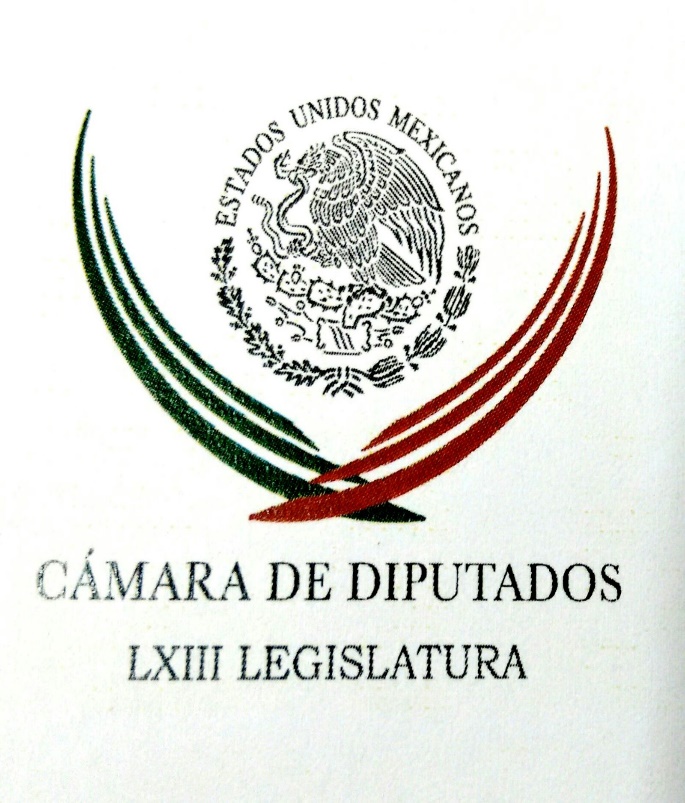 Carpeta InformativaPrimer CorteResumen: No se ha instalado Mesa Directiva por actitud mezquina de PAN, PRD y de MC: CamachoJesús Zambrano: No hay Mesa Directiva en la Cámara de Diputados / Frente por México Jesús Sesma: Logros en la administración de Enrique PeñaGarantizar estatus migratorio de `dreamers´, prioridad del gobierno: VidegarayLópez Obrador dice revisará contratos petroleros si gana presidencia de México06 de septiembre de 2017TEMA(S): Trabajo LegislativoFECHA: 06/09/2017HORA: 06:38NOTICIERO: Detrás de la NoticiaEMISIÓN: Primer CorteESTACION: 104.1 FMGRUPO: Fórmula0No se ha instalado Mesa Directiva por actitud mezquina de PAN, PRD y de MC: CamachoRicardo Rocha (RR), conductor: De viva voz César Camacho Quiroz, coordinador del PRI en la Cámara de Diputados. Buenos días coordinador. Desde el punto de vista de ustedes, desde la perspectiva del PRI, ¿por qué no se ha podido instalar la Mesa Directiva ahí? César Camacho Quiroz (CCQ), coordinador del PRI en la Cámara de Diputados: Por una actitud francamente mezquina del PAN, PRD y de MC por el incumplimiento de la ley y el cumplimiento de acuerdos políticos, por haberlo, o por haber hecho de la Cámara su rehén para ver si así logran una recompensa que se pretende ganar en el Senado de la República, haciendo un absoluto, o teniendo un absoluto prejuicio sobre cuál será el destino en el nombramiento del fiscal general, asunto que no se compadece, que no es congruente con la posición del presidente Enrique Peña, que ha mandado una iniciativa que dice que no se debe dar pase automático al fiscal, sino cambiar la ley. En consecuencia, a partir de crear una situación diríamos de manera caprichosa, voluntariosa, ahora están impidiendo que la Cámara tenga su marcha ordinaria, que cambie de manos la Mesa Directiva, que quizás es lo de menos, sino sencillamente, es decir, es una vía, es un pretexto que no funcione, que se atore, que se detenga la tarea cotidiana de la Cámara de Diputados, y acaba haciéndole daño no sólo a las instituciones, sino a la marcha ordinaria de la Cámara que alberga, que le da sitio a los representantes de la nación de todos los partidos políticos, dicho de paso, es una especie al final de "balazo en los pies". RR: Ahora, entiendo que tú has pedido a tu homólogo en el Senado, Emilio Gamboa, discutir ya esta iniciativa del Presidente para eliminar el pase automático. ¿Crees que esto va a destrabar la llegada de la Mesa Directiva, la nueva Mesa Directiva en San Lázaro, en la Cámara de Diputados? CCQ: Hago votos porque así sea, si impera, si priva tantita sensatez, tantita racionalidad, tantito sentido de responsabilidad, no hemos perdido contacto con los coordinadores parlamentarios, aunque la cámara completa estará hasta el jueves, hasta mañana, pero espero que esto sea una señal inequívoca de que eso es lo que queremos y que diríamos -iba a decir que comprendan-, lo comprenden pero que entiendan, que asuman el hecho de que no está en la cancha competencial de la Cámara de Diputados. En consecuencia no puedo hacer más que lo que hice anoche con toda buena fe, sin ingenuidad, pero evitando que sea en mi esfera, en mi ámbito donde las cosas se traben. RR: ¿Piensas que ésta es una derrota política para el PRI, César? CCQ: No, es una presión, es una medida pragmática con una altísima dosis de mala fe, porque lo que hacen es pretender ponernos "contra las cuerdas" y, bueno, nosotros somos los directamente afectados, pero acaban afectando -insisto- la buena marcha de las instituciones y dificultando uno de los momentos de la vida institucional más importantes en el mundo legislativo, que es la discusión oportuna y correcta del Paquete Económico que lleva, deberá llegar -por cierto- pasado mañana, cuando muy tarde -tengo noticias de que llegará el viernes- porque si no hay Mesa Directiva o la Secretaría General que puede recibir el documento, ¿a quién se lo manda? Y ellos, ¿a quién se lo turnan? O mejor dicho ¿quién lo turna a las comisiones de Ingresos y de Presupuesto? Saben que están poniendo esto en una especie de situación extrema, en una especie de borde, de límite, y me parece muy delicado, muy peligroso y francamente irresponsable. RR: El secretario de Hacienda, José Antonio Meade, acaba de decir que de todas maneras él va a enviarlo y que espera que el entorno sea el adecuado, ¿tú crees que lo será y que para pasado mañana ya haya Mesa Directiva? CCQ: Él lo va a enviar, él lo va a enviar, yo espero que haya, pero él lo va a enviar porque esa es la obligación del Ejecutivo a través de Hacienda y de Gobernación, y alguien lo recibirá, que puede no ser un diputado y es perfectamente legal, habrán cumplido en tiempo y forma la obligación. El asunto es ¿qué sigue? Ahí se va a quedar guardada la iniciativa porque no hay Mesa Directiva que lo turne. En consecuencia, hemos -insisto- hecho el mayor de los esfuerzos por solucionar por la vía de la política, pero parece que en el sitio en donde se debe de hacer política hay ausencia de política, hay más bien actitud caprichosa, hay presión y es una de las arenas a las que ha pretendido llevar sus asuntos domésticos, sus problemas intestinos Ricardo Anaya, un dirigente peleonero, poco afecto a hacer política. Y además que trae un problema de encima y que pretende distraer la atención de los medios, porque lo que no ha aclarado es el origen o la razón de un crecimiento exponencial de los recursos de su familia. RR: Finalmente la conformación del bloque PAN, PRD, Movimiento Ciudadano, se registraron ayer ante el INE, es una carta de intención para contender juntos en el 2018, y que ahora está operando ya en el Congreso. ¿Cambia las reglas o por lo menos la conformación política de aquí al 2018? CCQ: Por supuesto, en la Cámara lo cambia y la primera muestra es lo que sucedió ayer, partidos que ideológicamente son antagónicos, pero eso es lo de menos porque el pragmatismo parece ser lo suyo. Claro que cambia y están en su derecho, y al final el que va a decir si le parece o no es el ciudadano. Yo creo que ahí no tengo ni siquiera comentarios qué formular. Lo único a lo que apelaría es que hubiera un ejercicio responsable de la representación política y no un ánimo de dinamitar una institución tan importante como la Cámara de Diputados, y un incumplimiento flagrante leo compromiso porque cuando le tocó la mesa al PAN o al PRD, a nadie le escatimamos el apoyo, el respaldo y los votos. Me parece que es una medida pragmática, ha pasado la racionalidad que debe imperar en este tipo de asuntos, pero bueno, confío en que esto se destrabe y si no es así los responsables serán ellos. RR: ¿Algo más que puntualizar por ahora que no te haya preguntado? CCQ: No, nosotros vamos a insistir en hacer política, en trabajar fuerte, es ser tolerantes, en aprender a convivir como lo hemos hecho con quienes piensan diferente, apelando a que por encima del legítimas banderas partidarias, esté de veras la bandera de México. RR: César Camacho Quiroz, coordinador del PRI en la Cámara de Diputados, gracias. CCQ: Gracias a ti Ricardo. RR: Siempre por tomarnos las llamadas y acudir a nuestras convocatorias. CCQ: Siempre a tus órdenes. RR: Gracias, te lo aprecio. CCQ: Buenos días. RR: Buen día. Duración 7’49’’, nbsg/m. TEMA(S): Información GeneralFECHA: 06/09/2017HORA: 08:42NOTICIERO: Enfoque NoticiasEMISIÓN: Primer CorteESTACION: OnlineGRUPO: Enfoque Advierte Marko Cortes que mesa directiva se instalará cuando se quite pase automático de Procurador a Fiscal GeneralEn entrevista con Enfoque Noticias, Marko Cortes, Coordinador de los Diputados del dijo que el día de ayer en la Cámara de Diputados el PAN, el PRD y Movimiento Ciudadano dieron una lucha por convicción para poder tener un fiscal que sirva para México.Resaltó que estos tres institutos políticos formaron un Frente Ciudadano por México desde el legislativo para no permitir que se instale la mesa directiva mientras que el PRI y el secretario de Gobernación, Miguel Ángel Osorio, les garanticen que habrá una contrarreforma en el Senado para impedir el llamado “pase automático” de Raúl Cervantes como fiscal general de la Nación.Indicó que el PRI ha mandado la primera señal para lograr esto, y se ha visto disposición de César Camacho para tratar la iniciativa que lleva más de un año en la congeladora  para construir un mejor ambiente en beneficio de México y que no haya simulación en el combate a la corrupción.Indicó que invitaron al Secretario de Gobernación a un diálogo abierto y público, al que no asistió, pero que el PRI decidió cambiar su discurso cuando se dieron cuenta que los números no les daban para la instalación de la mesa directiva.Finalmente, Cortes comentó que la mesa directiva se va a colocar siempre y cuando se quite el pase automático del Procurador a Fiscal General, ya que se necesita un fiscal que si combata la corrupción y sirva al país. ar/m TEMA(S): Trabajo LegislativaFECHA: 06/09/2017HORA: 05:51NOTICIERO: Imagen EMISIÓN: Primer CorteESTACION: 90.5 FMGRUPO: Imagen0Jesús Zambrano: No hay Mesa Directiva en la Cámara de Diputados / Frente por México Martín Espinosa (ME), conductor: La Cámara de Diputados está paralizada, no hay Mesa Directiva. Ayer no pudieron sacar —los priistas— la votación para instalar la Mesa Directiva, y si no hay Mesa Directiva, no hay sesiones; y si no hay sesiones, no hay leyes; y si no hay leyes, esto está paralizado en el Poder Legislativo. Se pospuso para mañana jueves una nueva votación, la resolución de este conflicto que está generando que no haya trabajos en el Palacio Legislativo de San Lázaro. El Partido Acción Nacional ha anunciado que se han unido con el PRD y con Movimiento Ciudadano para formar un "Frente por México" con motivo de las elecciones presidenciales del año próximo. Ayer se presentó este frente ante el Instituto Nacional Electoral. Voy a platicar con el diputado federal del PRD, Jesús Zambrano. ¿Cómo está? Buenos días. Jesús Zambrano (JZ), diputado federal del PRD: ¡Muy buenos días! Con el gusto de saludarte también y a tus órdenes como siempre. ME: Gracias, diputado. ¿Cómo ven ustedes la situación que ocurre en la Cámara baja? No hay visos de que esto se vaya a destrabar, por lo menos en las próximas horas. ¿Qué está pasando? JZ: Lo que está sucediendo en la Cámara de Diputados tiene que ver por un asunto que le interesa al país entero y que, al mismo tiempo, le requerimos que se resuelva y no —ciertamente como se ha informado en otros momentos—, no se trata simple y sencillamente de un asunto de elegir o no la Mesa Directiva en la Cámara de Diputados, sino que tiene que ver con situaciones que se presentaron en el Senado de la República desde hace una semana y que hicieron toda una maniobra para nombrar una Mesa Directiva que encabeza un panista y que está vinculado, —así estuvo desde el principio— a que el Senado de la República, que pretende que se realice en próximos días una votación para darle curso a una minuta, un dictamen que atiende al hecho de que le da el pase automático del actual procurador general de la República a una Fiscalía General, que ya está así establecido en la reforma constitucional, pero para que dure nueve años. De tal manera que todo este asunto que tiene que ver con el combate a la corrupción, porque de ahí se desprende todo lo que es y al respecto, todo lo que sea de combatir la impunidad a partir de combatir la corrupción, y que ha sido un discurso que en el Sistema Nacional Anticorrupción todos hemos compartido, y desde el gobierno de Peña Nieto se ha estado reiterando que ellos están contra la corrupción, contra la impunidad. Después de todo lo que ha estado pasando, incluso investigaciones periodísticas que se han hecho y que revelan el desvío, "desaparición" de más de tres mil 400 millones de pesos en empresas fantasmas por parte de dependencias del Gobierno Federal. Entonces estas cosas no pueden seguir, y no se debe permitir que haya una fiscalía, se va a cubrir por nueve años por alguien que hoy es procurador —que ya lleva varios años—, que no ha hecho nada en casos de corrupción tan importantes en México como lo de la empresa brasileña Odebrecht, por mencionar sólo alguna. ME: ¡Claro! Pareciera que el señor protege a sus propias "camarillas" dentro del poder, ¿no? Y aparte su reputación hoy está por los suelos con esto de que tiene un Ferrari de casi cuatro millones de pesos, que registró en una casa que no existe, o que por lo menos no corresponde a su domicilio, una casa fantasma. JZ: Efectivamente, en el estado de Morelos. Incluso para no pagar los impuestos que debía haber pagado. ME: ¡Imagínese! JZ: Pues sí. Entonces, ¿en manos de quién estaría la justicia, de quién estría la persecución de la corrupción? Entonces eso es lo que no queremos que suceda. Hay, desde noviembre del año pasado —por cierto— una iniciativa que el propio EPN envió al Senado de la República para que se eliminara este adefesio, esta cosa horrible del pase automático del actual procurador a la Fiscalía General y la tienen congelada. ¿Qué es lo que nosotros nos estamos diciendo como PRD en la Cámara de Diputados, junto con PAN y con Movimiento Ciudadano? Que lo único que pudimos es que se dictamine favorablemente en la Cámara de Senadores la eliminación, a partir de la iniciativa, la eliminación del pase automático del procurador a la fiscalía, y que nos den seguridad para que haya los votos de la Mesa Directiva —que va a encabezar un priísta también— en la Cámara de Diputados. Anoche, por cierto, tuvieron una conferencia de prensa en la sede del PRI los coordinadores priistas del Senado y de la Cámara de Diputados y, por ahí se hizo un llamado del diputado César Camacho, del PRI, al Senado de la República, que en ese momento estaba ahí Emilio Gamboa, se examine, se valore, se considere, y que puedan dar esa seguridad. Si eso se resuelve, mañana jueves estamos votando la Mesa Directiva. Entonces no es asunto que no le competa a la Cámara de Diputados, es un asunto de interés general para el país y, como colegisladores que somos junto con el Senado, pues es interés también nuestro. Eso es lo que está sucediendo, entonces nosotros pensando en el interés del país, en lo que han reclamado más de 200 organizaciones de la sociedad civil, personalidades respetables y la gente que nos está escuchando que no quiere más corrupción, lo queremos empezar a atender de esa manera. ME: Correcto. ¿Qué futuro le ve usted a este Frente Opositor que ayer...? ¿Qué fue lo que se hizo ayer en el INE? Para que la gente entienda bien el proceso: ayer hubo una conferencia en el INE, estuvo el PAN, estuvieron los del PRD, estuvo gente de Movimiento Ciudadano, ¿qué va a pasar con este Frente? JZ: En el PRD hemos resuelto caminar en la conformación de un "Frente Amplio Democrático" para integrar una coalición electoral que participe en las elecciones federales del 1 de julio de 2018 y que ponga como punto fundamental la integración de un gobierno de coalición, partiendo de que este régimen presidencialista que concentra las decisiones de todo un país en una sola persona —el Presidente de la República—, esto ya se agotó. Estamos ante una crisis de fin de régimen y hay que, entonces, entrar a una democratización del poder público, en donde no sea una sola persona, sino que sean varios los que participemos en un mayor equilibrio —participen pues, me refiero, no es que yo quiera estar ahí—, en un mayor equilibrio de poderes, que la sociedad civil organizada y no organizada, con sus mejores propuestas, sea tomada en cuenta verdaderamente para la resolución de los problemas tan grandes y graves que hoy tiene el país. Entonces en ese sentido, también el PAN decidió caminar la misma perspectiva, Movimiento Ciudadano también y, el día de ayer, aunque todavía no inicia el proceso electoral, no hay todavía un tiempo para registrar coaliciones y hacer campañas ni nada de esto, lo que se hizo fue: darle a conocer al INE esta como carta de intención, esta decisión política de caminar juntos, como hoy, una suerte de Frente Político Ciudadano, que al mismo tiempo empiece a accionar. Como ya lo hicimos el día de ayer en la Cámara de Diputados, juntos y, que por cierto, aunque Morena ya traía el acuerdo de votar junto con el PRI la Mesa Directiva, importándole muy poco lo que te estoy diciendo: el combate a la corrupción... ME: Exacto. JZ: ... y, obligamos, con los votos, con las posiciones públicas que hicimos PRD, PAN, Movimiento Ciudadano, a que se echaran para atrás y tuvieran que votar en contra de esa pretensión. Entonces ya empezamos a actuar, y se trata de eso, de que caminemos juntos y que formemos una gran coalición electoral no solamente de tres partidos. Hay decenas de partidos locales, de asociaciones políticas nacionales, de personajes de la academia, de la intelectualidad, del arte y la cultura, de los medios de comunicación, del sector empresarial que están en la disposición, junto con ONG's a participar de este esfuerzo aliancista. Esto es lo que se dio a conocer en el INE el día de ayer por las dirigencias nacionales. Eso lo estamos compartiendo firmemente nosotros —como PRD— en la Cámara de Diputados. ME: Legalmente no cabría —ahorita— una coalición, ¿verdad? JZ: Sí, ahorita no está registrada ninguna coalición, Martín... ME: Porque no se puede en la ley. JZ: Porque todavía no empieza el proceso electoral. ME: Pero sí habría la posibilidad de que se registren después como "coalición"? JZ: Claro que sí. En ese sentido es que el día de ayer empezó a caminar; se hizo el anuncio de que estamos en esa posición de caminar juntos para las campañas y las elecciones presidenciales, federales y las 30 locales que habrá el 1 de julio de 2018. ME: Bueno. Pues, diputado Zambrano, le agradezco mucho la explicación. Vamos a estar pendientes cómo camina este intento, este esfuerzo que están haciendo algunos partidos políticos y, como usted dice: "Este Frente está abierto a todos los sectores del país", que se sumen con esta idea, con esta bandera de que ya no queremos más corrupción en la clase política mexicana, ¿no? JZ: Efectivamente, Martín. Con mucho gusto estamos a la orden. Gracias por esta oportunidad. ME: Muchas gracias, diputado Zambrano. Buenos días. Es el diputado federal por el PRD, Jesús Zambrano, que nos explica todo este asunto que ayer se dio en el INE, donde estuvieron los líderes del PAN, del PRD y de Movimiento Ciudadano. Duración 13’20’’, nbsg/m. TEMA(S): Trabajo Legislativo FECHA: 06/09/2017HORA: 06:45 AMNOTICIERO: En los Tiempos de la RadioEMISIÓN: Primer CorteESTACION: 103.3 FMGRUPO: FórmulaJesús Sesma. Logros en la administración de Enrique PeñaOscar Mario Beteta, conductor: Bueno vamos a escuchar el comentario en este espacio que hace el licenciado Jesús Sesma. Jesús Sesma, colaborador: Muy buenos días Oscar Mario, después de haber dado la batalla durante los dos primeros años en la Cámara de Diputados, el Partido Verde se encuentra listo para comenzar la última parte de la actual legislatura, hemos conseguido grandes avances, como lograr que se incluyera en los planes de estudio la materia de educación ambiental y en las escuelas se intensificara la enseñanza del idioma inglés y computación. También que en el IMSS y en el ISSSTE ampliarán sus programas de vales de medicinas a todo el territorio nacional para que nadie se quede sin tratamiento médico. Estos son algunos de los temas más importantes de nuestra agenda legislativa, pero derivado de la alianza que hicimos con el Presidente Enrique Peña Nieto desde el 2011, también hemos acompañado todo y cada uno de sus proyectos, mismos que han cambiado al país para siempre. Ejemplo de ello es la atención de un millón de personas en clínicas y hospitales y las 10 mil cirugías que hoy se realizan diariamente o el haber pasado de 6 mil a 25 mil escuelas de tiempo completo, con más calidad de educación y alimentación nutritiva para niños y niñas. Gracias al valor, a la determinación y al liderazgo del señor Presidente Enrique Peña Nieto, es como también se ha logrado pasar a ser el octavo país más visitado por turistas en todo el mundo, teniendo un encarecimiento del 50 por ciento en este sector, así como apoyar a más de 2 millones 700 mil empresarios, con una inversión histórica de 27 mil millones de pesos. Pero no solo eso Oscar Mario, después de 20 años, México ha logrado exportar más alimentos de los que importa y ocupar el lugar número 12 entre los países productores en este sector. Y en materia ambiental tampoco puede dejar de mencionarse que 90 millones de hectáreas de mar y tierra que hoy se encuentran preservadas en beneficio de nuestra vida animal y vegetal, gracias a la creación de más áreas naturales protegidas y de la gendarmería ambiental quien las cuida y las conserva. Aún falta mucho por hacer, pero no cabe la duda de que el gran equipo que hemos hecho el Partido Verde y el PRI en las cámaras del Congreso de la Unión, nuestra fuerza está en la unión y así seguiremos, sacando adelante las reformas que México necesita y apoyando al Presidente Enrique Peña Nieto hasta el último día de su mandato. No me queda más que agradecer a todos los legisladores del Partido Verde y del PRI, por haber hecho realidad tantos beneficios para la sociedad mexicana, pero sobre todo al Presidente Peña Nieto por tener esa visión de futuro que solo tienen los verdaderos estadistas y que marcarán un antes y un después en la historia de México. Espero sus comentarios en mi Twitter @ChuchoSesmaPDEM y en mi Facebook que es mi nombre, Jesús Sesma. Hasta la próxima semana, que tengan un excelente día y te mando un fuerte abrazo Oscar Mario. Duración: 02’ 36” bmj/mTEMA(S): Trabajo Legislativo FECHA: 06/09/17HORA: 06:27NOTICIERO: En los Tiempos de la RadioEMISIÓN: Primer CorteESTACIÓN: OnlineGRUPO: 103.3 FM0Joaquín López-Dóriga. Crisis en la Cámara de DiputadosJoaquín López-Dóriga, colaborador: No cabe duda que en la política ya prendieron el ventilador y lo que está volando no es lodo, no es lodo porque hiede. Todo comenzó el jueves cerca de la medianoche con la elección (falla de audio) del PRI, PRD, Morena y Verde como presidente de la Mesa Directiva del Senado; Cordero, opositor a Ricardo Anaya, que no lo quería ahí en su proyecto por la candidatura del PAN y partidario, Cordero, de Margarita Zavala. Esto llevó a que al día siguiente en la Cámara de Diputados Anaya bloqueara con otros opositores la conformación de su Mesa Directiva que ya habían acordado que presidiría el priista Jorge Carlos Marín, lo que impidió que por primera vez en diez años un secretario de Gobernación acudiera a entregar un Informe de Gobierno por decisión del propio Miguel Ángel Osorio Chong. Y la crisis está, pero está de tal nivel que la presidenta interina, la anterior de la Cámara de Diputados, pidió al secretario de Gobernación, Osorio Chong, que fue a la Cámara de Diputados a arreglarles su bronca. Y yo me pregunto, ¿cómo están las cosas que el Poder Legislativo recurre al Poder Ejecutivo cuando hay separación de poderes para que le arregle sus problemas? No cabe duda que abusan de nosotros. ys/m.INFORMACIÓN GENERALTEMA(S): Información General FECHA: 06/09/17HORA: 00:00NOTICIERO: MVS NoticiasEMISIÓN: Primer CorteESTACIÓN: OnlineGRUPO: MVS0Reafirma EPN compromiso con libre comercio; pide que globalización sea más incluyenteEl presidente Enrique Peña Nieto, reafirmó su compromiso con el libre comercio y en favor de que la globalización de más incluyente, esto en el marco de su participación en la IX Cumbre de los BRICS en China.Tras recorrer las instalaciones de la empresa Alibaba Group, ubicadas en la Ciudad de Hangzhou, el mandatario destacó que México está creciendo y rompiendo barreras para lograr un mejor desarrollo en los próximos años."La reafirmación de los países participantes en el comercio internacional, en la apertura comercial, en el libre comercio y encontrar que la globalización sea más incluyente y detone oportunidades de participación a las pequeñas y medianas empresas", subrayó.Con el fin de seguir impulsando la inclusión de las PYMEs, el mandatario explicó la firma del convenio tendrá cuatro objetivos que son: capacitación a los emprendedores; y mejorar la logística que se emplea para entregar los productos.De Igual forma, busca desarrollo logístico y mejorar el sistema de pagos, así como la implementación de todos los objetivos anteriores para materializarlos.Y es que a decir del mandatario, no sólo las grandes empresas deben verse beneficiadas con la globalización."La globalización no sólo puede ser para el 6 por ciento de las grandes empresas que hacen el comercio internacional, solo debe ser la oportunidad que tenga cualquier emprendedor, no importando su tamaño, de poder llevar sus productos a distintas partes del mundo", comentó.A su vez, el presidente de Alibaba, Jack Ma, destacó que en México hay más de 200 mil usuarios registrados en la Plataforma de Internet. Dijo que en 99 por ciento de los negocios en nuestro país son PYMEs, pero solo exportan 6 por ciento.Estimó que con la ayuda de su plataforma, la cifra se podría incrementar hasta en un 60 por ciento con la ayuda de la nueva tecnología.En ese sentido, llamó a pensar de forma globalizada y asegurarse que la globalización sea realmente incluyente, sostenible y sustentable."Debemos pensar globalmente, debemos continuar y mejorar la globalización, no debemos odiar la globalización, y debemos mejorar el comercio para permitir que más personas se beneficien del comercio", enfatizó.La empresa Alibaba trabajará en colaboración con la secretaría de Economía para ayudar a más PYMEs mexicanas a expandirse a los mercados internacionales, y de forma particular a China.Intercambiará las mejores prácticas o internacionales relacionadas con la transformación digital y las tendencias del comercio electrónico.Tras realizar el recorrido acompañado por los secretarios de Relaciones Exteriores, Luis Videgaray, y de Educación, Aurelio Nuño, el mandatario abordó el avión presidencial TP01 de regreso a la Ciudad de México. ys/m.TEMA(S): Información General FECHA: 06/09/17HORA: 00:00NOTICIERO: Noticias MVSEMISIÓN: Primer CorteESTACIÓN: OnlineGRUPO: MVS 0Garantizar estatus migratorio de `dreamers´, prioridad del gobierno: VidegarayTras lamentar la decisión del gobierno de Estados Unidos, de cancelar el programa destinado a los “dreamers” (DACA), el secretario de Relaciones Exteriores, Luis Videgaray, dijo que la prioridad será trabajar con el Poder Legislativo estadounidense para garantizar el estatus migratorio de los jóvenes."Hemos presentado nuestra grave preocupación por la inseguridad jurídica en la que vivirán a partir de ahora cerca de 800 mil jóvenes que llegaron a Estados Unidos de muy niños y que ahora tienen una incertidumbre en su estatus migratorio", señaló.Entrevistado durante el recorrido que realizó acompañando al presidente Enrique Peña Nieto a la empresa Alibaba en la Ciudad de Hangzhou, China; el funcionario admitió que no se puede ignorar que la mayoría de estos jóvenes, cerca de 600 mil son mexicanos, a quienes calificó como gente de "bien" que contribuyen a la economía de aquel país.Precisó que la secretaría de Educación Pública abrirá las puertas a todos aquellos “dreamers” que regresen al país a las universidades, y a través de la secretaría del Trabajo de abrirá una nueva Bolsa de empleo para este sector. ys/m.TEMA(S): Información GeneralFECHA: 06/09/2017HORA: 07:26NOTICIERO: FórmulaEMISIÓN: Primer CorteESTACION: OnlineGRUPO: Fórmula0López Obrador dice revisará contratos petroleros si gana presidencia de MéxicoEl izquierdista Andrés Manuel López Obrador dijo el martes que de ganar la presidencia de México en 2018 revisará los contratos petroleros que el país ha firmado tras la apertura del sector, e intervendrá en la industria para evitar que la producción de hidrocarburos local siga en declive.El político de 63 años, conocido popularmente como AMLO, encabeza varios sondeos de preferencias electorales, mientras que sus opositores quieren hacer una suerte de frente común para evitar que llegue al poder, argumentando que es un populista que busca emular el modelo de Venezuela, autodeclarado "socialista".México abrió su sector energético con una profunda reforma en 2013-2014 para dar paso a inversores internos y externos a participar en actividades de exploración y extracción de hidrocarburos. Ha adjudicado en varias licitaciones yacimientos en tierra, aguas someras y profundas con la promesa de apuntalar la producción de crudo y gas."Nosotros vamos a intervenir porque no queremos quedarnos sin producir petróleo, hay que detener la caída en la producción, si no, vamos a terminar comprando crudo, eso no. Vamos a intervenir pronto y vamos a revisar los contratos", dijo en un evento en el Wilson Center en Washington.El líder y fundador del partido Morena no precisó cómo sería esa intervención, pero afirmó que no confía en quienes suscribieron los contratos por México y quiere asegurarse de que no tengan condiciones desfavorables para el país."No vamos a actuar de manera arbitraria, vamos a ser respetuosos de la legalidad, pero sí vamos a revisar contratos", refirió. "Todo lo relacionado con Pemex tiene que ser un negocio público, son utilidades para los mexicanos y tenemos que cuidar eso, no es un asunto ideológico, no es un asunto político", agregó.La producción de crudo de México ronda los dos millones de barriles por día, luego de que tocó un techo de 3.4 millones de barriles por día en el 2004. Las autoridades han dicho que tras la reforma la producción irá subiendo paulatinamente en un lapso de varios años.AMLO, quien sostuvo la reforma no ha cumplido su promesa, dijo que su plan petrolero incluye un impulso a la refinación mediante la modernización de las seis refinerías de la estatal petrolera Pemex en México, así como la construcción de dos más para que el país no tenga que seguir importando más de la mitad de las gasolinas que consume."Nosotros vendemos petróleo crudo y compramos gasolinas y se tiene que pagar un sobreprecio del 30 por ciento solo por fletes, dinero que podría ahorrarse si se elaboraran las gasolinas en México", dijo AMLO. Duración 0’00’’, nbsg/m. 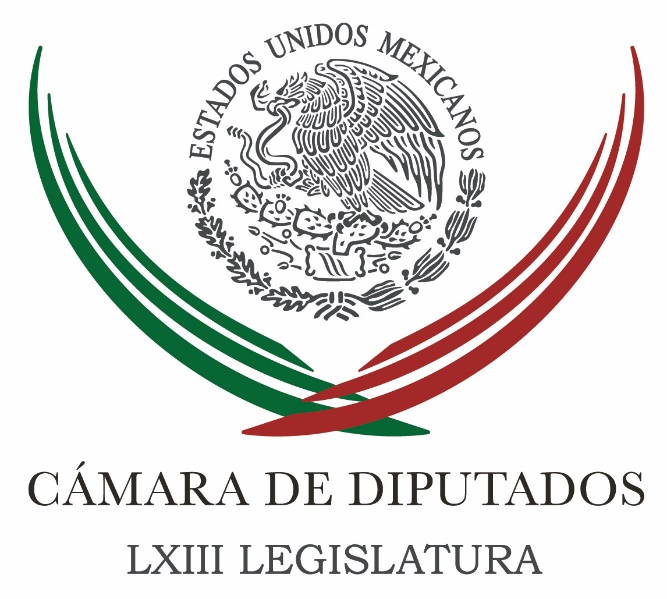 Carpeta InformativaSegundo CorteResumen:Francisco Martínez Neri: Instalación de la Mesa Directiva de la Cámara de DiputadosNo habrá Mesa Directiva hasta que haya compromiso explícito del PRI para eliminar pase automático: MCNosotros no negociamos posiciones con el PRI, nunca las hemos necesitado: NahleNueva Alianza pide celeridad para instalar Mesa Directiva en San LázaroIncomprensible, ataque de EEUU a México al eliminar DACA: diputadoAnaya chantajea con fiscal, debe asumir parálisis de Cámara de Diputados: Cordero#VamosPorMas entrega a Senado proyecto para configurar Fiscalía GeneralEnrique Ochoa: La búsqueda de una solución para que se pueda designar la Mesa Directiva de la Cámara de Diputados Miércoles 06 de septiembre 2017TEMA(S): Trabajo Legislativo FECHA: 06/09/2017HORA: 07:26 AMNOTICIERO: Ciro Gómez Leyva por la MañanaEMISIÓN: Primer CorteESTACION: 104.1 FMGRUPO: FórmulaFrancisco Martínez Neri: Instalación de la Mesa Directiva de la Cámara de DiputadosManuel Feregrino (MF), conductor: Pero bueno, está en la línea telefónica el diputado Francisco Martínez Neri, él es coordinador del PRD en la Cámara de Diputados, pero también, pues no lo sé si hoy todavía, diputado buen día, responsable, el presidente de la Junta de Coordinación Política, buen día, Francisco. Francisco Martínez Neri (FMN), coordinador del PRD en la Cámara de Diputados: Buen día, pues mira, fíjate que con relación al tema de la presidencia de Coordinación Política, a diferencia de la presidencia de la Mesa Directiva, ya no soy presidente. MF: Ah, ya no hay. FMN: Porque de acuerdo con la Ley, el presidente de la Junta de Coordinación Política dura en su encargo un año legislativo, así lo dice la ley y el año legislativo termina precisamente el 31 de agosto. MF: Bueno, pues en la que están metidos, no tienen una presidencia nueva, digamos hoy habrá terminado, habrá terminado y se continúa la que estaba, pues al frente del PAN, de Guadalupe Murguía, están hablando de una gran parálisis y bueno, pues el PRD, ¿para dónde se va a hacer, diputado? FMN: Bueno mira, yo creo que hablar de una parálisis está por verse, en realidad creo que los objetivos que buscamos, tanto del PAN, como movimiento ciudadano y el PRD, se han cumplido en gran medida, esto es, ya hubo declaraciones, que es lo que necesitábamos ver del aparato político del PRI en el sentido de que no habrá esa imposición del llamado "fiscal carnal, fiscal a modo". Entonces me parece que si sobre esa base seguimos avanzando, el día jueves tenemos presidente de la Mesa Directiva y se encaminan las actividades de manera normal. MF: Ahora, creo que es da un viso anoche César Camacho, precisamente en las instalaciones del PRI cuando le pide, pues al Senado, que es que aparentemente los tiene detenidos en esta revisión del famoso transitorio, precisamente dice él, para que en una señal de buena fe, pues se normalicen los trabajos legislativos. Yo le pregunto. FMN: Sí, yo creo... MF: Sí, dígame. FMN: Sí, yo creo que sí, efectivamente se avanzó en ese sentido, en que había una negativa rotunda por parte del PRI en ese sentido, todo lo querían manejar como un problema del PAN en la Cámara de Senadores, o como un problema de otro poder, perdón, de otra cámara. MF: Sí. FMN: Cuando en realidad hay una conexión, somos parte de un congreso, tanto la Cámara de Diputados como la de Senadores, y desde luego que a nosotros nos importaba mucho sentar un precedente y desde luego evitar que por nueve años pudiera nombrar su fiscal a modo que encubra las corruptelas del PRI y el PRI-Gobierno, en este sexenio que se ha caracterizado precisamente por su corrupción y por su impunidad. Entonces para nosotros ha sido un gran triunfo, gran triunfo, que la gente seguramente lo va a festejar en ese sentido, porque es importante ir dando pasos relevantes en el sentido de que el Sistema Anticorrupción efectivamente funcione y que no tenga un fiscal, pues que no le sirva absolutamente para nada. MF: Un triunfo, diputado, diputado Francisco Martínez Neri, coordinador del PRD en la Cámara de Diputados, un triunfo, pensando en que efectivamente mañana, Cámara de Senadores diga "bueno, entre los 20 asuntos importantes -como ya dijo el senador Gamboa- está éste, es el más importante y vamos de una vez a discutirlo y que mañana quedara subsanado", ese sería el triunfo. FMN: Yo creo que sí, yo creo que sí, espero que así se den las cosas, desde luego las cosas no pueden realizarse de cosas tan rápido. MF: Sí. FMN: ...tendrá que pasar algunas semanas para que eso pueda consumarse, el compromiso, el compromiso creo que ya se está vislumbrando. MF: Ahora, eso es importante, porque de acuerdo, a lo mejor no se puede dar en una sola sesión, se da en más, en los trabajos en la Cámara de Diputados van a continuar igual, digo, sé que puede haber la recepción del paquete legislativo, mejor dicho el económico, ya lo decía el secretario Meade, "Pues lo vamos a entregar el viernes, hay quien lo puede recibir", en todo caso el secretario general de la Cámara, ¿pero se normalizarían los trabajos en la Cámara de Diputados? FMN: Yo siento que sí, estamos avanzando muchísimo en ese sentido, yo creo que el día de mañana, mañana jueves que está convocada la sesión, tendremos más elementos de juicio como para definir que las cosas se han normalizado; nombraremos a la Mesa Directiva y la Mesa Directiva desde luego es el órgano fundamental, que tiene que ver con la presentación legal, recibirá el paquete económico trabajo. MF: ¿Y ya, ahora sí que como si nada? FMN: Yo creo que sí, como si nada, pero de todas maneras en ese como si nada hubo una declaración y una actuación de un bloque de partidos, incluyendo a Morena, que dijo "No a la imposición del fiscal carnal"... MF: Sí, sí. FMN: ...y en ese sentido las cosas creo que tomaron un rubro muy importante para el país. MF: Bien, pues muchísimas gracias, diputado, estaremos pendientes, por supuesto lo que mañana y muy buenos días. FMN: Gracias, Manuel, buenos días. MF: Buenos día, Francisco Martínez Neri, coordinador del PRD en la Cámara de Diputados. Duración: 04’ 56” bmj/mTEMA(S): Trabajo LegislativoFECHA: 06/09/2017HORA: 10:18 AMNOTICIERO: Fórmula OnlineEMISIÓN: Segundo CorteESTACION: OnlineGRUPO: FórmulaNo habrá Mesa Directiva hasta que haya compromiso explícito del PRI para eliminar pase automático: MCClemente Castañeda, coordinador de los diputados de Movimiento Ciudadano, aseguró que se oponen a que haya Mesa Directiva hasta que el Senado discuta la iniciativa que evita el pase automático de procurador a fiscal."Nos mantenemos en la posición que hemos venido manifestando desde hace un par de días, nosotros nos oponemos a que haya Mesa Directiva hasta que no se desatore lo que se tiene que desatorar en el Senado de la República, que podamos votar, que podamos discutir o que el Senado pueda hacerlo inicialmente, la iniciativa que mandó el Presidente de la República el año pasado, para evitar el pase automático del procurador a fiscal", indicó.En entrevista con Manuel Feregrino, en el espacio de "Ciro Gómez Leyva por la Mañana", dijo que quieren un compromiso explícito y público del PRI de cómo será el proceso dentro del Senado para avanzar en la instalación de la Mesa Directiva en la Cámara de Diputados. "Lo que nosotros estamos pidiendo es que haya un compromiso explícito, público de parte del PRI, de parte del gobierno, donde esté clara cuál es la ruta que va a seguir el tema de procurador y el tema eventualmente del fiscal, si nosotros no tenemos claridad en eso va a ser muy difícil construir un acuerdo en la propia Cámara de Diputados", sostuvo.Y puntualizó que, quedó demostrado que cuando las oposiciones actúan juntas pueden frenar la intentona del PRI y del gobierno, "claro que es un triunfo".bmj/mTEMA(S): Trabajo LegislativoFECHA: 06/09/2017HORA: 08:28 AMNOTICIERO: Ciro Gómez Leyva Por la MañanaEMISIÓN: Segundo CorteESTACION: 104.1 FMGRUPO: FórmulaNosotros no negociamos posiciones con el PRI, nunca las hemos necesitado: NahleManuel Feregrino (MF), conductor: Saludamos a Rocío Nahle, ella es la diputada coordinadora de la bancada de Morena en Cámara de Diputados. Buen día. Rocío Nahle (RN), diputada de Morena: Un gusto saludarlos. MF: ¿Sí buscaste a César Camacho ayer para sumar votos con el partido verde y generar Mesa Directiva en la Cámara de Diputados? RN: No sé de donde salió ese comentario. Antier nos citaron a una reunión a las nueve de la mañana porque supuestamente iba a ir el secretario de gobernación y esa cita la envía la presidenta de la Mesa Directiva por una petición del PAN, el PRD y Movimiento ciudadano. Nosotros no queríamos que fuera el secretario de gobernación, por qué tiene que ir a arreglar un asunto legislativo, sin embargo a las nueve de la mañana la diputada Cristina Godoy fue a la reunión y efectivamente no estaba Osorio Chong solo estaba estos tres partidos, la presidenta de la mesa, estaba el tema sobre la votación de la Mesa Directiva, los escuchamos y fijamos una postura, y a las 11 de la mañana la mayoría del congreso nos citó para la Junta de Coordinación Política. Entonces nos citaron y morena fue, pero también llegaron el PRI, el Verde, PES y Nueva Alianza, fuimos a las dos reuniones ahí había 62.3 por ciento de los representantes de la cámara, se hizo el orden del día para poder pasar al pleno y ahí empezaron a decir que Morena se sentó con el PRI, pero nosotros nos sentamos con todos, fuimos la única bancada que nos sentamos en las dos reuniones. Y terminado las reunión de las 11 de la mañana no había condiciones, porque la presidenta de la Mesa Directiva no había arrancado la sesión y por un acuerdo de la primera reunión de las nueve de la mañana, los de Ernestina Godoy le dijo que teníamos que hablar los ocho coordinadores para ver cómo vamos a transitar y se sugirió que fuera yo la que hablara para intentar sentarlos, porque Morena no estaba ni de un lado ni de otro y yo les hable a todos los coordinadores y nos sentamos a ver cómo iba a transitar. Todo esto lo declare ante los medios, posterior a la reunión se acordó que iríamos todos al pleno a la votación, además aprovecho para decir que Morena votó en bloque en contra de la instalación de la Mesa Directiva que está enlazada con el tema del fiscal general, es decir enlazaron el tema políticamente, aunque el tema del fiscal este en el senado. MF: Así las cosas Morena no estuvo para ir en pareja con el PRI. RN: No y lo declaré dos veces en rueda de prensa, por eso estamos sorprendidos porque declaro una cosa y publican otra. MF: Nos decía Francisco Neri parece que es un guiso de salida esto que pide César Camacho para que el senado le entre al tema del transitorio, ustedes como miran eso. RN: Es ,importante decir qué es lo que se está discutiendo, independientemente de la Mesa Directiva en el 2014 se hizo una ley político - electoral en donde se estipula que va a haber un fiscal general de pase automático del actual procurador a fiscal general por nueve años, esa ley la aprobó y promovió Ricardo Anaya el actual presidente del PAN y el que ahora quiere impugnar, él estuvo ahí y fue parte de eso y al tratar de enmendar el error hace un escándalo mediático cuando le corresponde al senado modificar. Es importante mencionar que cada año se tiene que aprobar la instalación de la Mesa Directiva y Morena ha sido el único partido que no ha votado a favor de la instalación de la Mesa Directiva porque desde el 1 de septiembre del 2015, PRI, PAN y PRD se sentaron y dijeron que ya tenían un acuerdo en donde el primer año iría Jesús Zambrano y Morena lo voto en abstención, para el segundo año fue exactamente lo mismo y este año el PAN y el PRD no le cumplen al PRI bajo el acuerdo que tenían por el caso del fiscal. Todo esto te agradezco mucho que me des oportunidad de comentarlo y aclarar las especulaciones que se han hecho. MF: No pues gracias por la aclaración y estaremos pendientes de lo que pase hoy y la sesión de mañana, gracias. Duración 0’00’’ nbsg/m. TEMA(S): Trabajo LegislativoFECHA: 06/09/2017HORA: 11:36 AMNOTICIERO: 20 Minutos OnlineEMISIÓN: Segundo CorteESTACION: OnlineGRUPO: 20 MinutosNueva Alianza pide celeridad para instalar Mesa Directiva en San LázaroEl Grupo Parlamentario Nueva Alianza se pronunció a favor de la instalación de la Mesa Directiva de la Cámara de Diputados, ya que su prioridad es garantizar que los mexicanos ejerzan con plenitud todos sus derechos y al postergarla se retrasa la discusión de leyes esenciales para mejorar la calidad de vida de los mexicanos. En un comunicado, el coordinador del Grupo Parlamentario Nueva Alianza, Luis Alfredo Valles Mendoza, dijo que su partido respalda la elección del máximo órgano de representación democrática de San Lázaro, de acuerdo con el contenido de la ley. “No podemos permitir que la Cámara continúe sin instalarse por disputas internas de rentabilidad electoral, ni debemos ceder ante caprichos de sujetos ajenos a este órgano”, señaló. En tanto, comentó que se discutirá el tema del fiscal cuando esté instalada la Mesa Directiva, debido a que su nombramiento no puede paralizar la actividad legislativa. Exhortó a sus compañeros a demostrarle a la sociedad “que la clase política puede trabajar para y por su bienestar, y que unidos podemos enfrentar cualquier escenario”. En ese sentido, pidió a sus homólogos encontrar soluciones viables en este conflicto, sin importar colores ni partidos, para que dé inicio en forma el Primer Periodo Ordinario de Sesiones del Tercer Año de Ejercicio Legislativo. Valles Mendoza destacó su compromiso con los mexicanos de combatir la corrupción, fomentar la rendición de cuentas, proponer mecanismos para incrementar el control y la vigilancia del gasto público y del quehacer del gobierno. “Por ello, hemos diseñado una agenda legislativa que busca establecer un equilibrio entre disciplina financiera, desarrollo social y absoluta probidad”, añadió. bmj/mTEMA(S): Trabajo LegislativoFECHA: 06/09/2017HORA: 08:28 AMNOTICIERO: Imagen InformativaEMISIÓN: Segundo CorteESTACION: 90.5 FMGRUPO: ImagenAgustín Basave: La conformación del Frente Ciudadano por México En entrevista vía telefónica Agustín Basave, diputado federal del PRD, quien se refirió a la conformación del Frente Ciudadano por México: En el INE se pueden registrar, que esta es una facultad de los partidos que no se había usado antes, frentes sin fines electorales, con fines políticos de más largo aliento, que fue el caso, este es un frente hasta 2024, es decir, de seis años, a partir del año próximo y específicas en tu texto, en el texto que se le entrega al INE cuáles son las causas y los propósitos, eso dice la ley". El diputado federal del PRD habló de las causas y los propósitos de la conformación del frente: "En el documento se explica un diagnóstico de la crisis de México, una crisis social, una crisis política, una crisis mora por la corrupción y los propósitos del frente que son generar las condiciones necesarias para que México salda de esto, pero también se anuncia ya un gobierno de coalición, que también es una reforma constitucional que entrará en vigor a partir del año próximo y por la cual los partidos políticos se podrán aliar ya no para ganar una elección, sino para gobernar". El entrevistado consideró que México necesita un régimen parlamentario: "Yo soy parlamentarista, yo creo que el régimen parlamentario es lo que México y en general América Latina necesita, porque somos países muy plurales con muchos partidos políticos y cuando se da tanta fragmentación del voto como ocurre en estas sociedades, el único sistema que puede funcionar bien es el parlamentario". Finalmente al ser cuestionado sobre si todavía tienen que hacer un trámite para registrar un frente electoral para ir justos en las elecciones de 2018: "Es correcto, porque falta lo más difícil, es decir, se logró algo muy importante, fue un paso fundamental en la dirección del frente, pero falta lo más importante que es la candidatura, las candidaturas, porque además en todo caso sería un frente o una alianza electoral no solamente en la presidencia de la república, sino también en gubernaturas, estados, en el Congreso, en Cámara de Diputados y Senadores".  Duración 0’00’’ nbsg/m. TEMA(S): Trabajo LegislativoFECHA: 06/09/2017HORA: 12:17 PMNOTICIERO: Noticias MVS OnlineEMISIÓN: Segundo CorteESTACION: OnlineGRUPO: MVS ComunicacionesIncomprensible, ataque de EEUU a México al eliminar DACA: diputadoEs incomprensible cómo el gobierno de Estados Unidos afectará el futuro de miles de estudiantes que migraron en su infancia y se formaron académica y socialmente en el territorio norteamericano, pero también impacta a ese país, que perderá los beneficios de haber invertido miles de millones de pesos en la preparación de los llamados “dreamers”, planteó el presidente de la Comisión de Relaciones Exteriores de la Cámara de Diputados, Víctor Giorgana.“Y han logrado también aportarles a los gringos, me parece que es una de las medidas incomprensibles que afectan el futuro de ellos y por supuesto salen lastimados nuestros jóvenes “dreamers”, pero también salen lastimados los americanos al haber invertido cantidades importantes millones de dólares en su formación” y se perderán de los resultados de ese esfuerzo, recalcó el legislador.Señaló que alrededor de 800 mil personas beneficiadas con el programa “DACA”, implementado en la administración del ahora ex Presidente Barack Obama, estarían en riesgo de ser detenidas y deportadas.Respecto a si el país tendrá la capacidad de reintegrar a los “dreamers” mexicanos, abriendo espacios educativos en el nivel que esa población requiera y empleos equiparables a los que tenían en Estados Unidos, el legislador del Partido Revolucionario Institucional (PRI) se mostró optimista y consideró que las reformas en materia de revalidación de estudios avaladas recientemente, permitirán cubrir parte de la demanda.“México se ha adelantado a una condición de esta naturaleza, por eso hicimos reformas a la Ley de Educación con el objeto de poder incorporar de manera inmediata a estos jóvenes en el sistema educativo. De cursar determinado grado educativo, pasando por supuesto las pruebas correspondientes, estarían integrados en ese nivel escolar de México o quizá poco arriba, poco abajo dependiendo del grado de conocimientos que ellos tengan”, apuntó.Añadió que también se han establecido acuerdos con el sector productivo y empresarial para dar un espacio a los “dreamers”, y se espera que ese compromiso se cumpla.El legislador por Puebla manifestó que quienes pudieran regresar al país en esas condiciones podrían tener mayor oportunidad de encontrar espacios educativos y laborales, pues su preparación en el sistema estadounidense les ha brindado mejores condiciones.En cuanto a si el gobierno norteamericano utilizó la eliminación del programa DACA, como un punto de presión en torno a las negociaciones del Tratado de Libre Comercio (TLC) y así, imponer condiciones a México, el legislador señaló que ese elemento es altamente probable y no se puede descartar. ar/m TEMA(S): Trabajo LegislativoFECHA: 06/09/2017HORA: 08: 29 AMNOTICIERO: Es de MañanaEMISIÓN: Segundo CorteESTACION: Canal 40.1GRUPO: TV AztecaSantiago Taboada: Impulso a la cultura desde la Cámara de DiputadosMónica Garza (MG), conductora: Y a propósito de la Cámara de Diputados, nos da mucho gusto recibir en el estudio de ADN 40 a Santiago Taboada, diputado federal del Partido Acción Nacional, que viene a hablarnos esta mañana sobre su gestión en San Lázaro y los retos de la agenda legislativa. Diputado, Bienvenido. Santiago Taboada (ST), diputado federal del PAN: Gracias Mónica; gracias, Manuel por la invitación. MG: Gracias por estar aquí. Bueno, primero que nada creo que hay un avance que es importante en términos de cultura, poco nos detenemos en ese renglón, y hay un buen propósito administrativo y un buen propósito fiscal para los artistas, tanto del teatro, tanto del cine, tanto los artistas plásticos que esto también es una novedad. ST: Decirte que cuando nosotros iniciamos esa gestión como diputados federales, tuvimos la iniciativa del Presidente, que tenía días de haber llegado después de tomar protesta, para crear primero la Secretaría de Cultura; posteriormente al Paquete Económico, tomamos la determinación de hacer un gran acuerdo entre las diferentes fuerzas políticas. El primer acuerdo por unanimidad que se hizo en la Cámara de Diputados en esta gestión, en este periodo de 2015 y 2018 y logramos sacar la Secretaría de Cultura. Posteriormente nos pusimos un reto importante: la primera Ley de Cultura que se creara en el país, que pudiera salir durante esta Legislatura con los mismos acuerdos que pudimos generar para la creación de la secretaría. No tenía sentido crear una Secretaría de Cultura si no le dábamos realmente una base legal, una base de actuación. Y esto lo que, lo que pudimos lograr fue a través de muchos, de más de 11 foros que tuvimos tanto el Senado de la República como la Cámara de Diputados a lo largo y ancho de la República Mexicana; tuvimos el encuentro con diferentes fuerzas legislativas y logramos generar un documento que si bien no era tan ambicioso con el que habíamos logrado con el consejo redactor, pudimos generar consensos que eso era lo importante, darle a la secretaría esa base legal. Y de una u otra manera, también me parece relevante destacar que desde el 2015 yo presenté una iniciativa para reformar la Ley del Impuesto sobre la Renta, precisamente para generar estímulos fiscales, no solamente que se conservaran los que hoy ya hay actualmente como es el cine, como es el teatro, sino incrementarlo. Y fue hasta el 2016 cuando logramos que la Secretaría de Hacienda, fuera mucho más receptiva, mucho más sensible para incrementar, para aumentar el número de disciplinas que pudieron gozar de este beneficio fiscal. Manuel López San Martín (MLSM), colaborador: Desde la presidencia de la Comisión de Cultura, eres presidente de la Comisión de Cultura, además el más joven, ¿no?, el más joven que ha estado en... al frente de la Secretaría de Cultura en la Cámara de Diputados. Pasan muchas cosas por ahí porque además se concilian y se trasladan, se traslapan en ese sitio muchos intereses muy legítimos porque pasan por ahí festivales sociales, universidades y la cultura a final de cuentas educa, la cultura va generando conciencia, ¿cuál es la parte más estratégica de lo que tú has vivido en estos casi dos años de tarea legislativa?, ¿cuál es la parte que te parece más estratégica de una Secretaría, de una dependencia ahora como la Secretaría de Cultura y de una Comisión como la de Cultura para empujar el desarrollo de nuestro país? ST: Pues primero haber creado un sector cultural. Es decir, no había, siempre estaba en la cola de la SEP, siempre era rehén de las negociaciones que se podían tener o que el secretario de Educación en turno tuviera la facilidad o el interés de apoyar o no en ese momento al Consejo Nacional Para la Cultura y las Artes. Crear un sector cultural, un sector estratégico, un sector transversal darle ese carácter, inclusive político de una Secretaría de Estado, para que pudiera interactuar; hoy la Secretaria de Gobernación ve temas que tienen que ver con la cultura, hoy la Secretaría de Desarrollo Social; es decir, todos esos recursos no están concentrados en quien debería de tener la rectoría de la política cultural en este país que es la secretaría, por eso le dimos esa importancia, por eso le dimos ese status administrativo. Y, posteriormente, una base legal, una base en donde pueda decir qué le toca a los estados, qué le toca a los municipios y sin duda alguna la rectoría de la política, de la política económica, de la política cultural. MG: Finalmente es que es muy importante tener un incentivo de esa naturaleza, porque hay que reconocer que en México, que tenemos grandes expositores del arte en todas sus manifestaciones, somos grandes exportadores de ello, se fugan los talentos mexicanos por no tener precisamente incentivos en el país. Entonces, tenemos a los grandes cantantes de ópera mexicanos exponiendo su arte en Europa en otros lados, tenemos grandes pintores viviendo en Nueva York, viviendo, ¿por qué? Porque no hay incentivos en México, comenzando por el tema fiscal. ST: Y que cualquier persona, física o moral, pueda aportar, precisamente, a través de esta condonación de un pago de impuestos a que una obra artística o cultural se realice en este país. Eso me parece que es... Miren, yo he sido muy... he estado siempre muy interesado en el tema de la economía naranja, la economía cultural. La derrama económica que hay de todos estas actividades culturales, de los festivales, en fin, prácticamente tienen una aportación —en algunos cálculos que se han hecho— del 7 por ciento del Producto Interno Bruto, y no hay una sola mención en una legislación que hable de cómo puedes mejorar o como puedes beneficiar a esta economía naranja, a esta economía que tiene relación con la cultura y que es una derrama económica, porque un festival no solamente es lo que le puedas pagar tú a quién lleva a cabo ese festival, sino son hoteles, son comercios, es mucho turismo; prácticamente el 50 por ciento del turismo que se hace en este país tiene que ver con una actividad cultural. Y nos parecía importante, no solamente por esa parte, sino porque creo, soy un ferviente creyente que también el tema de seguridad pública pasa por restablecer el tejido a través de estos mecanismos, a través de darles mejores espacios y mucho más dignos, a través de darles mejores alternativas a quienes hoy deciden dedicarse a una actividad cultural o quienes tienen interés de que puedan hacer eso. En verdad, me parece que ese es un tema de país. Inclusive, yo por eso participé cuando se presentó en el modelo educativo, la posibilidad de que la secretaría participará en el programa educativo nacional. Ahí es donde nos tenemos que meter, es ¿qué hacen los jóvenes después de la 1:00 tarde?, ¿qué hacen los niños después de la 1:00 de la tarde en sus escuelas? MLSM: Y va cambiando, vas viendo que se va generando mayor conciencia, del lado de los ciudadanos sí, pero también en los diferentes niveles de gobierno, porque se incentiva también con el ejemplo y con la voluntad. En los niveles municipales, estatales, en el nivel federal, ¿ves más conciencia, ves más ganas de apostarle a la cultura? ST: Pues mira acabo de estar en Monterrey, acabo de estar en el municipio de San Nicolás. Me dio mucho gusto acompañar a la secretaria de Cultura a ver como... al inaugurar una escuela de iniciación artística en el municipio de San Nicolás. Prácticamente es muy difícil encontrar estos espacios dedicados a la educación artística y cultural. Es muy complicado poder encontrar esta voluntad entre los diferentes órdenes de gobierno y decir "Yo puedo prestar las instalaciones, yo puedo asumir la parte administrativa, pero tú, Secretaría de Cultura federal, dame la oportunidad, dame las herramientas para que los maestros que estén capacitados en los esquemas en los que tú has planteado, en el INBA, en el INAH, puedan realmente venir aquí a dar clases". Es decir, esa combinación que se da, inclusive, de otras fuerzas políticas a la hora de gobernar, me parece muy interesante que podamos ver y podamos empezar a ver estos espacios de educación y de iniciación artística en los municipios, porque lamentablemente mucha de la infraestructura cultural hoy se usa para otra cosa muy distinta que para la cultura. Hoy se toman clases de yoga en las casas de cultura, y eso es muy lamentable, porque es una infraestructura desperdiciada. MG: No y teniendo, además, siendo un país que es una las culturas más ricas en el mundo, sin duda, pero pues ahora nada más falta que los diputados se pongan de acuerdo para instalar... ST: En la comisión podemos dar buenos resultados. MG: ...lo más elemental que es la Mesa Directiva y usted pueda seguir trabajando. MLSM: No y que la cultura si está ajena a la grilla. ST: Así es. MLSM: Porque la grilla, bueno, puede ser divertida, pero la grilla es una cosa y las políticas públicas de largo alcance, las educativas, las educativas, las culturales tendrían que ser otra cosa. ST: Por eso hemos generado consensos, hemos generado unanimidad, prácticamente, en las votaciones, tanto en la creación de la secretaría como de la ley, prácticamente tuvimos unanimidad en Cámara, un par de votos en abstención, en fin. Eso es lo que hemos generado con todas las fuerzas políticas y eso es nuestro interés, y eso es lo que de una u otra manera tenía más de 20 años en la agenda del Congreso y lo pudimos generar gracias a la voluntad de todas las fuerzas políticas. MG: Diputado Santiago Taboada, muchísimas gracias por visitar el estudio. ST: Gracias. Duración: 08’ 43 bmj/mTEMA(S): Información GeneralFECHA: 06/09/2017HORA: 09:08 AMNOTICIERO: Fórmula OnlineEMISIÓN: Segundo CorteESTACION: OnlineGRUPO: FórmulaAnaya chantajea con fiscal, debe asumir parálisis de Cámara de Diputados: CorderoEl líder del Partido Acción Nacional, Ricardo Anaya debe asumir la responsabilidad que implica el haber paralizado el trabajo legislativo en la Cámara de Diputados con el pretexto del pase automático del actual procurador a la Fiscalía General, consideró el presidente de la Mesa Directiva del Senado, Ernesto Cordero. Entrevistado por Óscar Mario Beteta, el senador panista admitió que resulta un tanto incómoda la situación que se vive en el Senado luego de que fue apoyado por la mayoría de los legisladores, pero no por su bancada, salvo el voto de cinco de sus compañeros. Ernesto Cordero explicó que aceptó la designación como presidente del Senado "porque ya no había tiempo" y de no haberlo hecho, estaría pasando lo que ocurre actualmente en la Cámara de Diputados en donde se ha usado de pretexto el tema del fiscal para paralizar el trabajo legislativo cuando tiene que discutir el presupuesto y las finanzas del país, además de otras iniciativas prioritarias.Calificó las decisiones de Ricardo Anaya como autocráticas y aclaró que no se debe ceder a sus presiones para resolver mediante fast track el tema del fiscal, sino que se tiene que rediseñar la estructura y será entonces cuando se vote, pero dejó en claro que hasta el momento esta ley no se ha dictaminado. bmj/mTEMA(S): Información General FECHA: 06/09/17HORA: 12:23 PMNOTICIERO: Enfoque NoticiasEMISIÓN: Segundo CorteESTACIÓN: OnlineGRUPO: NRM ComunicacionesSenado citará a Nuño y al subsecretario de América del Norte, por cancelación del programa DACAAurelio Nuño Mayer, secretario de Educación Pública y Carlos Manuel Sada Solana, subsecretario para América del Norte de la Secretaría de Relaciones Exteriores (SRE), serán citados por el Senado, para que expliquen la estrategia del gobierno federal para reinsertar a los “dreamers” mexicanos que decidan retornar al país o que en su caso sean deportados por la cancelación del programa DACA.Marcela Guerra Castillo, presidenta de la Comisión de Relaciones Exteriores América del Norte, lamentó la decisión del gobierno de Donald Trump de eliminar este programa.Pero, precisó que su cancelación no significa que los “dreamers” mexicanos serán deportados de forma inmediata.Mencionó que en el caso de que una mayoría de importantes de soñadores, sea repatriada a México, el Estado deberá garantizarles medidas para su reinserción social.“Tenemos que tener condiciones necesarias, primero para la revalidación de estudios, que eso ya es un hecho. (…) Y la otra, es que se integren de una forma definitiva, el problema es que muchos de ellos no hablan español, entonces vamos a tener que hacer unos esfuerzos de voluntad política y legislativa para que las escuelas ya puedan dar, contundentemente, atención a ellos”.La senadora del PRI, adelantó que se citará al secretario de Educación, Aurelio Nuño y al subsecretario de América del Norte, Carlos Sada, para que expliquen la estrategia que se aplicará para brindarles asistencia a los “dreamers”.“Sí, lo vamos a tratar y con el Educación también, tenemos que prevenir, antes de lamentar”.En Estados Unidos, según las cifras oficiales residen 622 mil “dreamers” mexicanos, que representan el 80 por ciento del total, que hoy se encuentra en la total incertidumbre. ys/m.TEMA(S): Información General FECHA: 06/09/17HORA: 00.00NOTICIERO: Noticias MVS OnlineEMISIÓN: Segundo CorteESTACIÓN: OnlineGRUPO: MVS Comunicaciones#VamosPorMas entrega a Senado proyecto para configurar Fiscalía GeneralIntegrantes del colectivo #VamosPorMas entregaron al Senado de la República un proyecto ciudadano de reformas al artículo 102 constitucional, el cual busca establecer las bases para configurar una Fiscalía General de la República autónoma e independiente.La propuesta, respaldada por diversas organizaciones y líderes sociales, coincide con la iniciativa del Ejecutivo, que plantea eliminar el pase automático del titular de la PGR a la Fiscalía General de la República.No obstante, la coordinadora de Transparencia y Rendición de Cuentas de Fundar, Haydeé Pérez Garrido, advirtió que esto resulta insuficiente, por lo que propusieron establecer un mecanismo de designación basado en la evaluación profesional, mediante un procedimiento público.Haydeé Pérez Garrido resaltó que la figura del pase automático resulta inaceptable, aunque precisó que en su propuesta no hay ningún pronunciamiento a favor o en contra de alguna persona que aspire a encabezar la Fiscalía General.El proyecto, entregado al presidente de la Mesa Directiva del Senado, Ernesto Cordero, establece mayores elementos para evaluar el perfil de quien aspire a ocupar el cargo de Fiscal General, como su experiencia, trayectoria profesional, honorabilidad e independencia.Además, plantea que el proceso de elección sea claro y transparente, contemplando la participación efectiva de la sociedad civil. ys/m.TEMA(S): Información GeneralFECHA: 06/09/2017HORA: 11:00 AMNOTICIERO: El Universal OnlineEMISIÓN: Segundo CorteESTACION: OnlineGRUPO: El UniversalPaquete Económico 2018 no contempla baja del IEPS en gasolinas: MeadEl Paquete Económico 2018 no contempla bajar el Impuesto Especial Sobre Productos y Servicios (IEPS) a las gasolinas, pero si se continuará suavizando el precio, adelantó el secretario de Hacienda y Crédito Público (SHCP), José Antonio Meade. "No se están planteando modificaciones en ninguno de los tributos, y pensamos mantener la misma dinámica y la misma mecánica que hemos seguido hasta ahorita y que nos ha funcionado bien en el caso de las gasolinas", dijo en entrevista luego de su participación en el 52 Congreso Internacional de Recursos Humanos. Lo anterior significa que el gobierno planteará al Congreso seguir aplicando el esquema de "suavización" que permita responder al cambio en los costos de la gasolina como hasta hoy se está haciendo, explicó al preguntarle si el paquete traerá alguna sorpresa en materia de combustibles como reducir el IEPS. Sobre si el Presupuesto del próximo año, responderá al reto para enfrentar la inseguridad pública, como lo señaló el P?residente Enrique Peña Nieto en su Quinto Informe de Gobierno, aseguró que se buscará dar mejores elementos para atender este desafío. Meade reiteró que él personalmente entregará el paquete económico del 2018 a la Cámara de Diputados. "El Paquete constitucionalmente se entrega el viernes, habremos de estar atentos en la Secretaría para ver cuál es la modalidad más conveniente de entrega, pero yo estoy cierto que privará en el ánimo de todos los actores la necesidad de que el país funcione, que mandé certeza, de que sus instituciones estén al día, de que se cumpla con la Ley y de que todos cumplamos con la obligación Constitucional con la entrega de un paquete responsable", subrayó. Con ello, consideró que en medio de la incertidumbre que enfrenta el país, es necesario abonar en beneficio de los mexicanos. ar/m TEMA(S): Información GeneralFECHA: 06/09/2017HORA: 07:33 AMNOTICIERO: Imagen InformativaEMISIÓN: Segundo CorteESTACION: 90.5 FMGRUPO: ImagenEnrique Ochoa: La búsqueda de una solución para que se pueda designar la Mesa Directiva de la Cámara de Diputados Pascal Beltrán del Río (PBR), conductor: Anoche hubo una conferencia de prensa en la sede nacional del PRI, la encabezo el dirigente nacional de este partido Enrique Ochoa Reza. Se hicieron pronunciamientos importantes, ya le he dado cuenta de algunos de ellos, entre otros que le pidió el coordinador de los diputados del PRI, Cesar Camacho al coordinador de los senadores del PRI, Emilio Gamboa que se revise, se discuta la iniciativa presidencial para que terminar con el pase automático del procurador general de la república a fiscal general de la república. Tengo en la línea justamente a Enrique Ochoa Reza, Enrique muy buenos días ¿cómo estás? te saludo. Enrique Ochoa, dirigente nacional del PRI: Pascal muy buenos días, muchas gracias por esta oportunidad de saludarte a ti y a tu equipo de trabajo, pero sobre todo a todo tu auditorio a nivel nacional, un saludo para todas y todos. PBR: Enrique ¿esto que le planteó Camacho a Gamboa es parte de la búsqueda de una solución para que se pueda designar la Mesa Directiva de la Cámara de Diputados? EO: Sobre todo Pascal, es la postura que ha tenido el PRI sobre este tema de manera consistente, recordemos todos que en noviembre del año pasado, el Presidente Enrique Peña Nieto mandó un iniciativa precisamente para cambiar el transitorio de la Reforma en la materia para que el Fiscal General de la Nación no tuviera pase automático. Fue precisamente una iniciativa del Presidente de la república en noviembre del año pasado que estableció la postura, la posición del PRI en la materia, después viene una cortina de humo que ha iniciado Ricardo Anaya para ocultar su enriquecimiento inexplicable y poner en una situación de parálisis a la Cámara de Diputados que no podemos afectar. Recordemos además que la Cámara de Diputados no tiene vela en este entierro, no tiene facultades para tomar decisiones sobre la cuestión del nombramiento del fiscal, eso le compete a la Cámara de Senadores, entonces es poco entendible que Ricardo Anaya haya puesto una parálisis en la Cámara de diputados para impedir que se nombre a la nueva mesa directiva y en ese sentido que se retrasen los trabajos de la Cámara de Diputados por algo que se resuelve, se discute y se atiende en la Cámara de senadores. Para señalar puntualmente esa farsa, para poner una distancia entre lo que sí es y lo que no es, es que ayer tuvimos una conferencia de prensa con los coordinadores de los diputados, de los senadores y un servidor para dejar muy clara nuestra posición. Por un lado en la Cámara de Diputados que inicien los trabajos, que se instale la mesa directiva y por otro lado que en el Senado de la República se discuta, que se analice la propuesta de reforma, la propuesta que mando el Presidente de la República desde noviembre del año pasado, y ahí viene la pregunta Pascal ¿por qué se están confundiendo los dos elementos en dos Cámaras distintas en donde no tiene que ver un tema con el otro? Pues por la necedad de Ricardo Anaya de tratar de ocultar su patrimonio inexplicable estableciendo una cortina de humo y creando un problema en donde no lo hay. Ya que quede claro que en la Cámara de diputados se deben de instalar los trabajos que se debe de poner la Cámara de diputados a analizar el paquete económico que se debe de presentar el 8 de septiembre y que por otro lado la Cámara de Senadores utilizando todos los buenos oficios del diálogo y de la concertación de propuestas analice lo que le corresponde en cuanto a lo del Fiscal General de la Nación, y que continúen los trabajos a favor de las mexicanas y los mexicanos y sin excusas ni pretextos que Ricardo Anaya ahora si aclare su patrimonio y nos explique a todos los mexicanos ¿por qué mintió en su declaración tres de tres? cómo puede justificar su enriquecimiento inexplicable por más de 53 millones de pesos y cuál es la responsabilidad que tiene y la parte que le corresponde en un supuesto patrimonio de más de 308 millones de pesos que han señalado los medios de comunicación y que no se entiende de ninguna manera dado que en su declaración tres de tres, no viene ninguno de esos activos. PBR: Enrique déjame, tengo que preguntarte que tú me dices que hace una postura del PRI, procesar la iniciativa presidencial para terminar con el pase automático, sin embargo ayer a medio día lo citó hoy en mi columna, le preguntaron a Emilio Gamboa si el tema estaba en la agenda y contesto "Eso no lo tengo yo ahorita en la agenda" y ya por la noche Camacho le hace este planteamiento a Gamboa, parecería responder a la presión de Ricardo Anaya, pero tú me dices que no es así. EO: Sí, ayer mismo Emilio Gamboa puntualizo ese aspecto cuando se le pregunta cuáles eran las cuestiones inmediatas de análisis en el Senado de la República, describe puntualmente que viene un nombramiento de un órgano regulador que están en fila del análisis y posible votación de embajadores y cónsules y en ese sentido contesto sobre esta pregunta. Pero también remitió a que los 20 puntos de la agenda legislativa que se presentaron antes del inicio del Periodo Ordinario en el Senado, uno de esos 20 puntos está precisamente en la definición del Fiscal General de la Nación y en consecuencia el análisis de la iniciativa de reforma que envió el Presidente de la república en noviembre del año pasado. Por esa razón es que en el Senado de la República hay una agenda legislativa, también ya hay una mesa directiva electa por todos los partidos políticos y en función de eso los trabajos legislativos continúan en el Senado. Cosa muy diferente a lo sucedido en la Cámara de diputados, donde la Cámara de Diputados a partir de la cortina de humo que ha establecido Ricardo Anaya, la mesa directiva no se ha instalado y es a lo que nosotros abonamos, a que los diputados puedan encontrar los espacios de diálogo para instalar la Mesa Directiva y continuar sus trabajos que tiene que ver con otra agenda legislativa. Muy señaladamente la recepción del Presupuesto de Egresos de la propuesta de Ley de Ingresos y en función de eso que se discuta el Paquete Económico del 2018 como lo marca la constitución y la ley. PBR: Bien, Enrique entonces podemos esperar esta, la discusión de esta iniciativa en los próximos días del Senado de la República EO: Bueno más adelante porque lo primero que viene en la agenda Pascal, son los nombramientos que vienen en calendario precisamente por la responsabilidad que tiene el Senado de nombrar a los órganos reguladores PBR: Muy bien EO: Pero que quede muy claro, lo que estamos nosotros señalando es que no tiene que ver una cosa con la otra, por un lado ya hay una iniciativa del Presidente de la República de noviembre del año pasado para que no haya el pase automático. Esa iniciativa está en el Senado de la República, se debe de discutir PBR: Enrique, si EO: Por otro lado la Cámara de Diputados debe recibir el Paquete Económico, iniciar sus trabajos e instalar su Mesa Directiva, eso es lo que debe de establecerse en la Cámara de Diputados por el bien de México, una cosa no tiene que ver con la otra, pero Ricardo Anaya para ocultar su patrimonio ha creado esta cortina de humo. No se le debe de permitir cortinas de humo, sino que aclare con toda transparencia en un ejercicio de rendición de cuentas de dónde vienen los 53 millones de pesos que no aparecen en su declaración tres de tres y cuál es su responsabilidad y su participación en un patrimonio que han señalado los medios de comunicación que llega a ser ya de 308 millones de pesos. PBR: Pues bien Enrique, seguimos por supuesto toda esta discusión. Te agradezco mucho tus minutos para el programa. EO: Gracias a ti Pascal, saludos a todo tu auditorio y gracias por esta oportunidad. PBR: Gracias a Enrique Ochoa, dirigente nacional del PRI. Duración: 07’ 55” bmj/mTEMA(S): Información GeneralFECHA: 06/09/2017HORA: 08:49 AMNOTICIERO: Imagen InformativaEMISIÓN: Segundo CorteESTACION: 90.5 FMGRUPO: ImagenElección de Cordero fue una falta de coordinación en el PAN, contento por el Frente: Moreno ValleRafael Moreno Valle, presidente de la Comisión Política Nacional del PAN, se dijo muy contento de haber presentado el día de ayer ante el Instituto Nacional Electoral (INE), el Frente Ciudadano por México. "Me parece que es el producto, del resultado de un trabajo muy intenso, de una apuesta por un cambio profundo por el país, con la convicción de que el presidencialismo que conocemos está agotado y que se requiere no solamente un cambio de partido en el gobierno, sino un cambio de régimen político". El ex gobernador de Puebla, dijo que habrá una competencia interna para elegir a su candidato presidencial. Asimismo señaló que la elección de Ernesto Cordero como presidente del Senado de la República, fue una evidente falta de comunicación y coordinación entre los senadores del PAN, y que esas discusiones se deben de dar al interior del partido, ya que él no es partidario de expulsiones. Sobre las acusaciones de espionaje en su contra, Moreno Valle aseguró que es el más interesado de que se llegue al fondo del asunto, y que no ha sido modificado de nada por la Procuraduría General de la República (PGR). bmj/mTEMA(S): Información GeneralFECHA: 06/09/2017HORA: 12:53 PMNOTICIERO: La Jornada OnlineEMISIÓN: Segundo CorteESTACION: OnlineGRUPO: La JornadaPiden CNDH y Alto Comisionado de ONU legislar sobre fiscalEl Representante en México de la Oficina del Alto Comisionado de las Naciones Unidas para los Derechos Humanos, Jan Jarab y el ombudsman nacional, Luis Raúl González Pérez, coincidieron en la demanda de que se legisle para crear un fiscal autónomo e independiente.El alto comisionado de la ONU pidió al Senado que antes de designar el Fiscal General de la República primero se lleve a cabo una reforma constitucional para darle autonomía e independencia a ese organismo, que habrá de sustituir a la PGR, ya que es lo que requiere el país.Al intervenir durante el al informe de labores de la Comisión de Derechos Humanos, Jarab resaltó que “primero tienen que ver los cómos, antes de ver quién va hacer el fiscal”. Se requiere, insistió, una reforma para ajustarla a la demanda de la sociedad de que sea un fiscal autónomo e independiente.Por su parte, el presidente de la Comisión de Derechos Humanos, coincidió en que el país requiere una fiscalía independiente y autónoma.El cambio a fiscal general. La atención de los problemas de inseguridad y falta de justicia  que vive el país no puede subordinarse a intereses particulares o coyunturas políticas, requiere visión integral, advirtió.Dijo que el cambio institucional de Procuraduría General de la Republica a Fiscalía General, debe formar parte de una revisión integral de la procuración e impartición de justicia y para mejorar la seguridad de los ciudadanos.El ombudsman nacional resaltó que como parte de esta agenda integral de cambios para mejorar la justicia y la seguridad en México, se requiere determinar el tipo de autoridad que asumirá sustantivamente las tareas de la seguridad pública, así como los modelos bajo los cuales se daría su operación, la que, insistió, debe recaer en la autoridad civil.Por su parte, el representante del Alto Comisionado de Derechos Humanos de la ONU resaltó que el Congreso tiene otros pendientes, entre ellos una Ley para desplazados y reformas a la ley de migración. ar/m 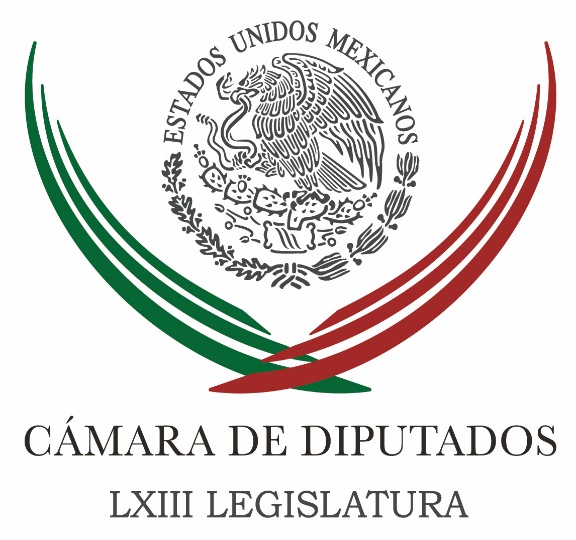 Carpeta InformativaTercer CorteResumen: PRI confía en conseguir votos y que 'frente opositor' permita instalar Mesa DirectivaSin mensaje claro de dictaminar iniciativa que no permita el pase automático del procurador a fiscal, no instalaremos Mesa Directiva: Marko CortésNo hay "PRIMor", hay "PRIAN": NahleLa 'estafa maestra' ha sido ignorada por la PGR: CorichiPartido Verde pide redoblar esfuerzos para proteger aves silvestresOsorio Chong urge a diputados encontrar acuerdos por encima de disputasPAN pide garantías de que se eliminará el pase automático a la FiscalíaTriunfo de la oposición eliminar pase automático de fiscal: BarralesSNA pide a Peña nombrar procurador de transiciónEn el Congreso no puede haber actos legislativos a capricho: BeltronesDeclinar por la fiscalía, la solución para Raúl Cervantes por Ferrari06 de septiembre de 2017TEMA(S): Trabajo LegislativoFECHA: 06/09/2017HORA: 16:50NOTICIERO: Noticias MVSEMISIÓN: Tercer CorteESTACION: OnlineGRUPO: MVS Comunicaciones0PRI confía en conseguir votos y que 'frente opositor' permita instalar Mesa DirectivaEl vicecoordinador del Partido Revolucionario Institucional (PRI) en la Cámara de Diputados, Jorge Carlos Ramírez Marín, avalado por la mayoría en la Junta de Coordinación Política para ocupar la Mesa Directiva, afirmó que su único propósito, si lo dejan asumir el puesto, es el de construir y sacar adelante los trabajos parlamentarios con el resto de las fuerzas políticas.“Venimos a algo muy claro, construir acuerdos, venimos a trabajar para hacer cosas y lograr cosas. Cuando se trata de cosas que no son de la Cámara, pues no es algo que podamos dar o que podamos disponer los diputados del PRI, así es que no es algo que nos deba de preocupar. Yo creo que la preocupación sigue estando del lado de los que tienen la posibilidad de dar las dos terceras partes y no las quieren dar”, dijo, en referencia a los diputados “opositores”.Confió en que para este jueves 7 de septiembre, el PRI logre convencer a los legisladores que hacen falta para obtener la mayoría calificada que permita renovar la presidencia de San Lázaro, y retomar con normalidad los asuntos pendientes.Puntualizó que si este jueves, cuando se reanude la sesión iniciada el pasado martes 5 de septiembre y en la que el PRI perdió la votación por la Mesa Directiva, el quórum es el mismo, de más de 450 legisladores, harían falta al menos 50 votos para aprobar el asunto.“Nosotros necesitábamos tener, con esta asistencia hubiéramos necesitado 312 votos que sabíamos que no teníamos. Algunos diputados tendrán que obrar con responsabilidad. Yo creo que los planteamientos de las rutas que vamos a hacer a partir de mañana, cosa que no se ha hecho hasta hoy, yo creo que van a ir acercando posiciones y eso va ayudar. Yo estoy seguro de que vamos a tener un acuerdo”, planteó el congresista por Yucatán.En la votación de éste martes, el PRI aportó 192 votos, y pudo obtener 196, pero cuatro de sus integrantes no asistieron a la reunión.De hecho podría haber tenido ocho votos más, pero a finales de la semana pasada le cedió ocho diputados al Partido Verde (PVEM), que llegó a 48 miembros con el fin de impedir que la bancada del Movimiento de Regeneración Nacional (MORENA) se quedara con una vicepresidencia en la Mesa Directiva.El PVEM puso 45 votos de los 48 posibles, ya que tres de sus integrantes faltaron. El Partido Nueva Alianza (Panal) dio 12 votos a favor; y el Partido Encuentro Social (PES), puso otros siete votos. Pudo haber aportado nueve votos, pero los diputados Guillermo Guízar y Abdíes Pineda se abstuvieron.Por el bloque opositor, que dividió la votación y con ello bloqueó la elección de la Directiva, el Partido Acción Nacional (PAN) dio 99 votos, y 10 de sus diputados no asistieron a la sesión.El Partido de la Revolución Democrática (PRD), que en los últimos días perdió al menos ocho integrantes, puso 41 votos, que podrían haber sido 52, si 11 de sus miembros no hubiesen faltado a la sesión.Por Movimiento Ciudadano (MC), sus 21 integrantes votaron contra de la Mesa Directiva. El diputado independiente Manuel Clouthier también votó en contra.De los dos diputados “sin partido”, Manuel Espino, que formaba parte del MC y Daniel Torres, que formaba parte del PRI, uno de ellos votó a favor y otro en contra.Ante la insistencia del “frente opositor” del PAN, PRD y MC, de no permitir la renovación de la presidencia de la Cámara hasta que se elimine el “pase automático” al actual procurador Raúl Cervantes, a la Fiscalía General, Ramírez Marín reiteró que ese tema es ajeno a San Lázaro, por lo que su resolución no toca a los diputados.Recalcó que si el tema estuviera en manos de los diputados, sus demandas tendrían cabida, pero se trata de un tema que se analiza en el Senado.El eventual presidente del recinto hizo votos para que en el transcurso de las siguientes horas, algunos diputados del bloque opositor cedan y otorguen los más de 50 votos que el PRI necesita para ganar la partida. Duración 0’00’’, nbsg/m. TEMA(S): Información GeneralFECHA: 06/09/17HORA: 13:23NOTICIERO: Noticias MVSEMISIÓN: Tercer CorteESTACION: 102.5 FMGRUPO: MVSSin mensaje claro de dictaminar iniciativa que no permita el pase automático del procurador a fiscal, no instalaremos Mesa Directiva: Marko CortésManuel López San Martín, conductor: Marko Cortés, el coordinador del PAN en San Lázaro, en la línea telefónica. Diputado, ¿cómo estás? Marko, buenas tardes. Marko Cortés: Muy buenas tardes, Carlos, Manuel, qué gusto saludarlos. Manuel López San Martín: Muchas gracias, igualmente. Dice César Camacho que el PRI ya mostró buena voluntad, que lo del fiscal estaría a revisión en la Cámara, en donde está el asunto, en el Senado, y que mañana esperan que pueda haber Mesa Directiva. ¿Cómo lo está leyendo el PAN? ¿Mañana, jueves, puede quedar instalada la Mesa Directiva y destrabar esta crisis en la que se encuentra el Congreso?Marko Cortés: Primero decirles, nosotros nos encontramos satisfechos hasta el momento de qué es lo que se ha logrado con esta suma de esfuerzos de muchas organizaciones de la sociedad. Con la suma de esfuerzos de varios partidos, concretamente el PRD, MC y el PAN, en donde hicimos resistencia ayer en la Cámara de Diputados, en donde dijimos con absoluta claridad: "Mientras no se mande un mensaje claro, no como el de ayer, un compromiso claro de que se va a proceder a dictaminar una iniciativa que no permita el pase automático del procurador a fiscal, que no haya un "fiscal carnal", sino un fiscal como el que merece el Sistema Nacional Anticorrupción y el que merecemos los mexicanos, nosotros, lo hemos dicho con claridad, no instalaremos la Mesa Directiva hasta que esto proceda.”Lo decimos así, porque vale la pena, estamos poniéndonos del lado correcto. Millones de mexicanos quieren que ya no se simule en el combate a la corrupción, millones de mexicanos desean que México salga adelante y este es uno de los reclamos principales. Manuel López San Martín: Aunque este sea un tema que está en el Senado, no en la Cámara de Diputados. Marko Cortés: Está en el Poder Legislativo. Como muy bien sabes, nosotros votamos el Sistema Nacional Anticorrupción con un espíritu y si ahora lo quieren vulnerar y si ahora quieren que no se cumpla el espíritu... Carlos Zúñiga, conductor: Pero había un transitorio, Marko, perdón, habla Carlos Zúñiga, pero había un transitorio que señalaba que si iba el procurador a ser fiscal general en automático, ustedes lo habían discutido y reciclado. Marko Cortés: Bueno, pero en el 2013 eran otras circunstancias, todavía no estaban los escándalos de corrupción del gobierno con la Casa Blanca, la licitación del tren México-Querétaro, el saqueo de Pemex, el socavón, la Gran Estafa Maestra, era otra coyuntura. Carlos Zúñiga: ¿Ustedes no confían en el Gobierno Federal? Marko Cortés: Era una coyuntura absolutamente distinta. Hoy, simplemente nosotros decimos: "Nos ponemos del lado correcto de la historia", combatir la corrupción y la impunidad con un fiscal que si le sirva a México.” Y si tenemos que mantener la resistencia en la Cámara de Diputados, lo vamos a hacer. Carlos Zúñiga: Pero aquí, Marko, están dándoles ustedes la razón al PRI, que dicen que están utilizando la Cámara para extorsionarlos, para chantajearlos. Marko Cortés: Nosotros estamos utilizando todos los recursos posibles y válidos, lo dijo ayer el propio Jorge Carlos Ramírez Marín, los recursos legales posibles y válidos que tenemos a nuestro alcance. Manuel López San Martín: ¿Dirías que estamos hoy, miércoles 6 de septiembre, más cerca de un acuerdo de lo que estaban ustedes ayer por la tarde? Marko Cortés: Por supuesto que sí, porque el día de ayer vimos señales de voluntad, cosa que reconocemos, por parte del coordinador de la fracción parlamentaria del PRI, en la Cámara de Diputados, pero no vimos lo mismo ni en el Gobierno ni en el Senado de la República. El secretario de Gobernación o al menos un periódico así lo pone en portada, dice que no está a favor del pase automático del procurador a fiscal, pero no hemos visto con claridad un compromiso, que es lo que hemos pedido, con claridad, que nos den la garantía de que va a ocurrir que esta iniciativa se dictamine y no hay “Fiscal Carnal”, no hay pase automático. Y no vimos ayer, con esa misma claridad que exigimos al coordinador de los senadores. Perdón, pero dijo: "Hay muchos temas, esto es uno de los tantos que hay que tratar y ya lo vamos a ver". Bueno, pues mientras no lo resuelvan, mientras no tengamos claridad, nosotros, como diría Jorge Carlos Ramírez Marín, tendremos que usar esta legitima forma de pedir, exigiendo, lo que en derecho está y lo que es justo y lo que millones de mexicanos quieren. Carlos Zúñiga: Pero sería lo único, Marko, es decir, ¿no van a poner más condiciones? Marko Cortés: No estamos pidiendo otra cosa más que no sea el fiscal general que sirva para México. Carlos Zúñiga: Porque luego dicen los priístas que ustedes cambian de opinión y cambian y van poniéndole más condiciones a lo que ya negociaron. Marko Cortés: No estamos pidiendo otra cosa que un fiscal general que sirva para combatir la corrupción y la impunidad en México, esa es nuestra petición clara y puntual. Hay quienes piden que se nombre, que se vote y que hasta entonces ya instalamos la mesa, yo te diría que nos den garantías, un compromiso público del Gobierno. Carlos Zúñiga: ¿De quién esperarían ese compromiso? Marko Cortés: Pues los dos. Te voy a decir por que es necesario que sea un compromiso de dos partes. Porque el Ejecutivo Federal, de puño y letra del Presidente, mandó una iniciativa en noviembre del año pasado, en donde reconocía que era necesario corregir ese transitorio y esta iniciativa que manda el Ejecutivo, que son del PRI y llega al Senado, y los priístas en el Senado la meten a la congeladora en una comisión de un priísta. Entonces, es un juego doble, por un lado el Presidente de la República, priísta, la manda para su aprobación; y, por otro lado, en el Senado, los priístas la guardan y la congelan. Entonces, no queremos un doble juego, queremos un compromiso serio. Manuel López San Martín: Una garantía, ¿qué te imaginarías? ¿Una carta, un pronunciamiento de parte de quién? Marko Cortés: Un pronunciamiento público a los mexicanos donde el Ejecutivo, donde el Secretario de Gobernación, donde el Senado de la República, en voz de su coordinador priísta, se comprometan a que esto se va a votar, y que nos digan cuándo, porque queremos que además sea pronto, porque es una cosa que ya todo mundo sabe, que todo mundo conoce y que nosotros estaremos ya, ahora sí, en la disposición de poder entonces avanzar con la instalación de una nueva Mesa Directiva. Mientras no se tenga eso, lo digo con absoluto respeto, no estamos en condiciones de quitar nuestra posición, porque si lo hacemos, entonces simple y llanamente estaríamos nuevamente cayendo en el juego de te mando una iniciativa, te la firmo al día siguiente, pero luego simplemente no la dictaminan. Queremos un compromiso claro de cara a la nación, serio y que dé garantías de que esto si va a ocurrir. Carlos Zúñiga: Muy bien, Marko, pues muchas gracias por esta conversación en "La Mesa para Todos". No descartamos hablar contigo en los siguientes días, dependiendo de lo que ocurra. Muchas gracias. Marko Cortés: Con mucho gusto, Carlos, Manuel. Un abrazo, que estén bien. Masn/mTEMA(S): Información GeneralFECHA: 06/09/17HORA: 16:25NOTICIERO: El Universal.comEMISIÓN: Tercer CorteESTACION: InternetGRUPO: El UniversalNo hay "PRIMor", hay "PRIAN": NahleHoracio Jiménez, reportera: La coordinadora de Morena en la Cámara de Diputados, Rocío Nahle, adelantó que su bancada votará en abstención este jueves cuando se presente una nueva planilla para integrar la Mesa Directiva de la Cámara de Diputados.En entrevista, negó que haya una alianza entre Morena y el PRI para avalar la Mesa Directiva de la Cámara de Diputados como aseguraron legisladores del PAN y del PRD."Claro que no hay (PRIMor), hay PRIAN, ese sí hay", aseguró Nahle.Informó que a ella no la han convocado a ninguna reunión entre coordinadores esta tarde o noche como lo informó su homólogo del PRD, Francisco Martínez Neri y precisó que estará atenta a la convocatoria de la Junta de Coordinación Política.Rechazó que haya recibido una llamada del líder nacional de Morena, Andrés Manuel López Obrador, para dictarle el sentido de su voto este martes en la elección de la Mesa Directiva."No es cierto y qué bueno que me dices... Mi teléfono está intervenido internamente por el Cisen, ni modo que no, si el Pegasus es solamente para estar escuchándonos a nosotros, ellos deben de saber, no entró ninguna llamada de Estados Unidos, ni de César Yáñez, que es el particular del licenciado, ¿de dónde sacan eso?", aseguró. Incluso, dijo que cuando López Obrador necesita comunicarse conmigo me llama. Masn/mTEMA(S): Trabajo LegislativoFECHA: 6/09/17HORA: 19:19NOTICIERO: Milenio.comESTACIÓN: Online GRUPO: Milenio0La 'estafa maestra' ha sido ignorada por la PGR: CorichiLa legisladora de Movimiento Ciudadano denunció que la procuraduría conoce el caso desde 2013, donde se expone el desvió de recursos públicos de 3 mil 175 millones de pesos.MILENIO DIGITAL.- Ciudad de México. Claudia Corichi, Presidenta de la Comisión Especial para dar seguimiento a los procesos y resultados de las Compras de Gobierno Federal en la Cámara de Diputados, destacó que la Auditoría Superior de la Federación (ASF) denunció desde la revisión de la Cuenta Pública 2012, un posible daño al erario a través de Universidades por más de 860 millones de pesos derivados de contratos entre SEDESOL y las universidades autónomas del Estado de México (UAEM) y el Estado de Morelos (UAEM).Corichi García, indicó que lo que hoy se conoce como la “Estafa Maestra”, ha sido profundamente documentado por la ASF al menos desde hace 3 años, y que la Comisión Especial que preside ha dado un seguimiento puntual sin que hasta ahora la PGR haya rendido cuentas sobre las denuncias penales que se han presentado por estas triangulaciones.Según la información proporcionada por la diputada, el pasado 23 de marzo se reunió con funcionarios de primer nivel Auditoría Superior de la Federación, en dónde estos le expusieron el desvió de recursos públicos equivalente a 3 mil 175 millones de pesos, en las Cuentas Públicas de 2012 a 2015, a través de sofisticadas triangulaciones entre empresas y las Universidades Autónomas del Estado de México y de Morelos.“Hablamos de que ni Murillo Karam, Arely Gómez, o Cervantes Andrade, han tenido el interés de indagar sobre este tema, dejándolo en abierta impunidad, ¿cómo podemos pensar si quiera que el actual procurador puede ser fiscal general, cuando no ha atendido estos casos plenamente documentados?” cuestionó Corichi sobre la inacción de la PGR.La legisladora por Movimiento Ciudadano, dejó en claro que a la fecha y según la última información otorgada a la Cámara de Diputados por la ASF; derivadas de las auditorías 246, 269, y 1665, se han presentado 15 denuncias penales que tienen que ver con el desvío de recursos de la SEDESOL en contratos con instituciones de educación superior, por lo que es inaceptable que la PGR permanezca inmóvil ante un evento que se ha registrado en la revisión de las Cuentas Públicas, prácticamente 3 años consecutivos.“Nos encontramos en un impasse, en la Cámara Baja, justamente porque lo que queremos, es que se destape la cloaca de la corrupción de esta administración, no podemos fingir que no está pasando nada cuando vemos que los encargados de velar por la justicia, y marcarle un alto a la corrupción, son cómplices de un vil robo a la nación” señaló Corichi García.La también secretaria de la Comisión de Vigilancia de la ASF, en San Lázaro, destacó que una vez que el Frente Amplio puede generar consensos más grandes en el Legislativo, se buscará que en este periodo que inicia en el Congreso de la Unión, se cite a comparecer al Procurador, para terminar de una vez por todas con la simulación y exigirle que haga su trabajo.   Jam/mTEMA(S): Trabajo LegislativoFECHA: 06/09/17HORA: 14:23NOTICIERO: Notimex / 20minutos EMISIÓN: Tercer Corte  ESTACION: Online GRUPO: Notimex 0Partido Verde pide redoblar esfuerzos para proteger aves silvestresEl coordinador del Partido Verde Ecologista de México (PVEM) en la Cámara de Diputados, Jesús Sesma Suárez, consideró necesario reforzar acciones para proteger a las aves silvestres. Recordó que recientemente ese instituto político presentó una iniciativa para prohibir la importación, exportación y aprovechamiento con fines comerciales de cualquier ejemplar de esa clase de vertebrados ovíparos. Precisó que este miércoles se celebra el Día Mundial de las Aves Playeras, que tiene la finalidad de concientizar a la ciudadanía sobre la protección, conservación y su hábitat. “Como parte del Día Mundial de las Aves Playeras se realiza un conteo de estos ejemplares; esto se realiza el fin de semana más cercano al 6 de septiembre y continúa durante toda una semana, lo cual permite evaluar el estado de la población y detectar cualquier anomalía”, señaló el legislador. Sesma Suárez añadió que las especies más sobresalientes se encuentran protegidas por las autoridades mexicanas, lo que es de suma importancia para garantizar su conservación. Destacó que estas aves se desplazan por todo el hemisferio occidental, es decir, son migratorias, y México debe hacer su parte para abonar al esfuerzo internacional para garantizar su cuidado. /gh/mTEMA(S): Información GeneralFECHA: 06/09/17HORA: 15:24NOTICIERO: La Crónica.comEMISIÓN: Tercer CorteESTACION: Online:GRUPO: La Crónica.com0Osorio Chong urge a diputados encontrar acuerdos por encima de disputasNotimex: El secretario de Gobernación, Miguel Ángel Osorio Chong, afirmó que más allá de disputas políticas, es fundamental que las y los diputados lleguen a un acuerdo que permita la correcta operación de la Cámara de Diputados y, con ello, la entrega del Paquete Económico 2018.Entrevistado en Morelia, Michoacán, advirtió que ningún tema puede estar por encima del interés del país; “si un tema está en la discusión (designación del fiscal general), que se resuelva, que se discuta, pero no pueden poner este tema como condición para que opere una Cámara tan importante como la de Diputados”.Para el responsable de la política interna del país, “es tan delicado lo que está pasando en la Cámara de Diputados, por eso es tan importante que las y los diputados vean que le pueden hacer un daño no solo a los estados de donde provienen, sino al país”.“Yo espero que se llegue a los acuerdos que se requiere para que la Mesa Directiva se pueda instalar, instrumentar. Para que la Cámara de Diputados funcione y con ello, se pueda entregar el Paquete Económico y con eso, los gobernadores puedan gestionar recursos para sus entidades”, añadió el titular de la Secretaría de Gobernación (Segob).Sobre el inicio del proceso federal 2018, dejó claro que en el país hay gobernabilidad y que si bien en 2015 y 2016 hubo amenazas contra la realización de los comicios, éstos se vencieron mediante la fuerza de la razón, del diálogo y la legalidad.“Estoy convencido de que hay gobernabilidad, que se ha logrado la gobernabilidad en el país y esto permite que el desarrollo del proceso electoral se dé en las mejores condiciones. Más de tres mil 300 cargos estarán en disputa, imagínense el tamaño del proceso electoral que vamos a tener en 2018”, anotó.Se trata, expuso, de un proceso electoral sin precedentes y para que funcione bien no solamente están las instituciones electorales, sino en la forma de participar de los partidos políticos, sus candidatos y, por supuesto de la ciudadanía.En lo referente a sus aspiraciones hacia 2018, Osorio Chong comentó “la única promoción y difusión que estoy haciendo como secretario de Gobernación es la del trabajo y los resultados (de la administración) del presidente Enrique Peña Nieto”.El funcionario federal hizo hincapié que cumplir con las tareas asignadas en la Segob es el único compromiso que tendrá hasta el término de su encargo.“No estoy en otro proceso, no estoy en otra búsqueda más que las acciones y políticas públicas estén funcionando y más, las que corresponden a la Segob”, concluyó. dlp/mTEMA(S): Partidos PolíticosFECHA: 6/09/17HORA: 19:38NOTICIERO: La Crónica.comESTACIÓN: Online GRUPO: Crónica0PAN pide garantías de que se eliminará el pase automático a la FiscalíaAdvirtió que dependerá del PRI que se construyan las condiciones para instalar la Mesa directiva en San Lázaro.ALEJANDRO PÁEZ.- La dirigencia nacional del PAN, pidió garantías al PRI de que se eliminará el pase automático del Fiscal General y advirtió que dependerá de ese partido que se construyan las condiciones para instalar la Mesa directiva en San Lázaro que pueda recibir el Paquete Presupuestal este viernes.“Depende del PRI, depende de ellos que son los que se resisten, que son los que quieren imponer un fiscal a modo que les cuide las espaldas por los próximos nueve años”, aseveró el dirigente nacional del PAN, Ricardo Anaya.El líder panista estableció que “la pelota está en la cancha” del PRI y advirtió que el blanquiazul llevará su planteamiento de eliminar el pase automático, “hasta el final”, pues consideró que están en lo correcto.“La solución es muy simple (…) estamos en toda la disposición de seguir avanzando, construyendo por el bien del país, siempre y cuando se garantice que se elimine ese pase automático y que quien ocupe la fiscalía no tenga ningún vínculo partidista”, establecióCuestionado sobre la postura del PRI de analizar y dictaminar la iniciativa del Ejecutivo sobre el pase automático, Anaya pidió un compromiso y garantía de que esto en realidad va a ocurrir.“Aquí lo que necesitamos son garantías ciertas, no para un partido o para una organización, sino para todo México. Garantías ciertas de que habrá un fiscal sin vínculos partidistas, autónomo, independiente, con capacidad técnica y con solvencia moral. Eso es lo que estamos pidiendo”, establecióY es que, Anaya recordó que la iniciativa que elimina el pase automático llegó a la Cámara de Senadores desde noviembre del año pasado y el PRI no la ha votado.En ese contexto, consideró que modificar el artículo 102 constitucional para eliminar el pase automático liberaría la tensión que se vive en la Cámara de Diputados.   Jam/mTEMA(S): Partidos PolíticosFECHA: 6/09/17HORA: 18:45NOTICIERO: La Crónica.comESTACIÓN: Online GRUPO: Crónica0Triunfo de la oposición eliminar pase automático de fiscal: BarralesNOTIMEX.- La dirigente nacional del Partido de la Revolución Democrática (PRD),  Alejandra Barrales, consideró que cancelar del pase automático del fiscal general implicará un avance y triunfo de la oposición.Entrevistada luego de la presentación del informe de actividades 2017 de la Comisión de Derechos Humanos del Senado, explicó que este hecho muestra “la enorme potencia que puede tener la articulación de fuerzas de oposición detrás de un mismo objetivo".Aclaró que los diputados de su partido buscan propiciar el diálogo y dar marcha atrás a la imposición de un fiscal a modo y aclaró que “no se trata de amagar; la apuesta es que esta forma de hacer política, que no le sirve a nadie, no siga haciéndose en el país".Calificó de "grotescos" los movimientos constantes en las Cámaras de Diputados y Senadores, que solo buscan acomodos para votaciones mínimas que no permiten dar solidez a los acuerdos que le urgen al país."Es grotesco ver a ocho diputados del Partido Verde que para ganar una votación se hacen priistas por dos días y abiertamente regresan a su bancada", declaró.Barrales Magdaleno reiteró que el Frente Ciudadano por México, presentado ayer ante el Instituto Nacional Electoral (INE), apuesta a cambiar esa forma de gobernar.Ya se solicitó ante el INE la posibilidad de presentarse juntos y ahora sigue la conformación de la agenda, para más adelante definir quién podría encabezar los esfuerzos, puntualizó la lideresa perredista.   Jam/mTEMA(S): Información GeneralFECHA: 06/09/17HORA: 13:15NOTICIERO: La Jornada.comEMISIÓN: Tercer CorteESTACION: Online:GRUPO: La Jornada.com0SNA pide a Peña nombrar procurador de transiciónAlonso Urrutia, reportero: Ante la crisis institucional desatada en torno a la designación del Fiscal General de la República, el Comité de Participación Ciudadana del Sistema Nacional Anticorrupción remitió una carta al presidente Enrique Peña Nieto, en la que señalan que ante la necesidad evitar que se agudicen las diferencias en el Congreso es pertinente “nombrar un Procurador General de la República de transición y de consenso, que con el mismo carácter se convierta en Fiscal General".En el documento firmado por los cinco comisionados, encabezado por su presidenta, Jaqueline Peschard, el CPC solicitó al Presidente que “en el período de transición que al efecto se establezca, redefinir el marco constitucional de la Fiscalía General de la República, considerando las propuestas  de los diversos actores y grupos sociales”.La misiva dirigida también al presidente de la Mesa directiva del Senado, señala que México necesita de entendimientos viables que fortalezcan el estado de Derecho y protejan las instituciones públicas. “Es nuestro interés que las anteriores propuestas cumplan con esa finalidad”, acota el CPC.En sus consideraciones para proponer esta ruta de salida, el CPC señala que “es un hecho público que la idoneidad del actual Procurador General de la República para ocupar el cargo de Fiscal General de la República, ha sido duramente cuestionada por múltiples actores y grupos sociales, y ha provocado el encono entre diputados y senadores de diversos partidos políticos".Esta situación se ha agravado con la situación que prevalece en el Congreso, lo cual ha desatado “una crisis indeseable en México”, que requiere pugnar por acuerdos estructurales que “aseguren la civilidad política” en el proceso electoral que inicia este viernes.“Los ciudadanos debemos contar con la seguridad de que el poder público satisfaga los estándares constitucionales para la persecución de delitos, la impartición de justicia y el combate a la corrupción. El Comité de Participación Ciudadana del Sistema Nacional Anticorrupción asume la responsabilidad de que ello se logre”. dlp/mTEMA(S): Partidos PolíticosFECHA: 06/09/17HORA: 17:16NOTICIERO: El Universal.comEMISIÓN: Tercer CorteESTACION: Online:GRUPO: El Universal.com0En el Congreso no puede haber actos legislativos a capricho: BeltronesMisael Zavala y Ariadna García, reporteros: El ex presidente nacional del PRI, Manlio Fabio Beltrones, dijo que en el Congreso no puede haber actos legislativos a capricho y se debe respetar los acuerdos que tuvieron el aval de todas las fuerzas políticas.Previo a su participación en el evento de los 300 líderes de México, dijo que en la Cámara de Diputados lo que hace falta es alcanzar buenos acuerdos y mucha política, de tal forma que se logré estabilizar la vida legislativa con el nombramiento de la Mesa Directiva en San Lázaro."Confío en que tengan el talento para llegar a una solución. Lo único que sí me preocupa es que todo acuerdo debe estar sustentado en el respeto a la palabra y no puede haber actos legislativos a capricho o a modo; lo que se legisló en su momento tuvo el aval de todas las fuerzas políticas, toca ahora respetarlo. Hay mecanismos como para resolver cualquier duda", expresó.Beltrones confió en que la política haga su trabajo.Dijo que no conviene al país que el nuevo fiscal general de la nación sea nombrado en la incertidumbre.El priísta fue cuestionado sobre si el procurador Raúl Cervantes debe convertirse en fiscal general. Respondió que es un tema que ya lo resolvió en su momento el Senado, votándolo casi unánimemente, "hoy creo que hace falta un acuerdo político para darle viabilidad a lo que es una fórmula"."Estoy convencido que lo que menos nos conviene es tener a un Procurador o a un Fiscal en la incertidumbre, porque México lo que necesita es una gran solidez institucional", expresó. dlp/mTEMA(S): Partidos PolíticosFECHA: 6/09/17HORA: 17:15NOTICIERO: El Financiero.comESTACIÓN: Online GRUPO: El Financiero0Declinar por la fiscalía, la solución para Raúl Cervantes por FerrariTras la revelación del Ferrari con domicilio 'fantasma' de Raúl Cervantes, Jorge Castañeda, excanciller, expresó en Twitter que para alguien que aspira a ser fiscal general de la nación, el escándalo es inconcebible, y plantea una solución.Redacción. A través de un video en Twitter, Jorge Castañeda, exsecretario de Relaciones Exteriores, dijo que la única solución a la crisis política que generó el escándalo del Ferrari (registrado en domicilio 'fantasma') de Raúl Cervantes, procurador General de la República (PGR), es que se retire de la contienda para ser fiscal general de la nación.Recordemos que Raúl Cervantes, quien está siendo promovido por el PRI como fiscal general de la nación, registró un Ferrari 458 Coupé de 8 cilindros y motor de 4.5 litros, facturado por 3 millones 890 mil 932 pesos, según señala MCCI con información de la Secretaría de Movilidad de Morelos, hasta esta semana el estatus del auto aparecía como “activo”."Ahora resulta que nuestro fiscal carnal tiene un Ferrari emplacado en Morelos en una dirección que no existe y así quiere ser fiscal general de la nación durante nueve años, lo compró pocos días de tomar posesión como senador, es decir, cuando ya iba a ser funcionario público".¿Qué es lo que está mal en todo esto?Según Castañeda, Cervantes como abogado es muy competente y es muy rico, pero para alguien que quiere encargarse de la anticorrupción del país durante nueve años es inconcebible por: la insensibilidad que muestra (cuál es la necesidad de tener un Ferrari), querer ahorrarse la tenencia -si tuvo para comprarse el coche-, mentirle a la autoridad de Morelos, y por estafar a la CDMX -en donde sí vive- con el pago de la tenencia sin subsidio."Todo eso hace que la única solución posible para Raúl Cervantes es él mismo ya declinar no sólo el pase automático, sino el contender por ser fiscal general de la nación, es la única solución a la crisis política que todo esto ha desatado", finalizó el también columnista de El Financiero.   Jam/m